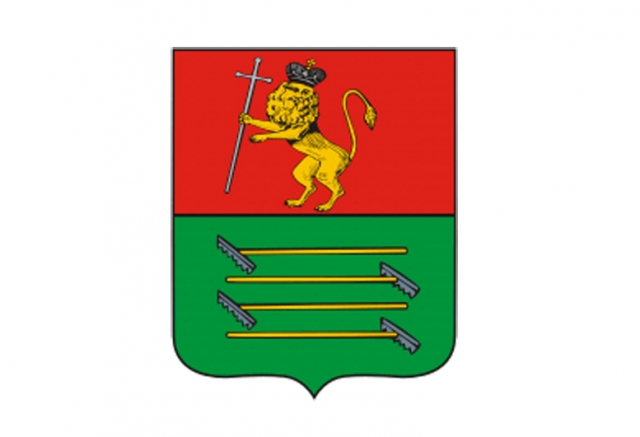 ПУБЛИЧНЫЙ ДОКЛАДо состоянии и результатах деятельностисистемы образования муниципального образования «Судогодский район» Владимирской областив 2017-2018 учебном году и задачах на 2018-2019 учебный год31.08.2018 г.Уважаемые жителимуниципального образования «Судогодский район»!Мы предлагаем Вашему вниманию Публичный доклад Управления образования администрации МО «Судогодский район» за 2017 - 2018 учебный год, в котором отражена информация  об итогах деятельности системы образования за  прошедший учебный год  и о приоритетных направлениях в  2018 – 2019  учебном  году.Администрацией МО «Судогодский	 район», Управлением образования и  всеми образовательными организациями проводится целенаправленная работа по обеспечению доступности и качества общего и дополнительного образования в рамках реализации  инновационных проектов образования. Публичный доклад адресован родительской и педагогической общественности МО «Судогодский район» и всем заинтересованным лицам.    Материалы Публичного доклада размещены на сайте Управления образования администрации  МО «Судогодский район».Редакционный совет:Н.Н. Медведева, заместитель Главы администрации МО «Судогодский район» по социальным вопросам, начальник управления образования,Г.И. Иванова, заместитель начальника управления образования,О.И. Обрубова, директор МКУ «Центр координации деятельности и методического обеспечения образовательных учреждений МО «Судогодский район»».Составители:О.Л. Малышева, заведующая отделом опеки и попечительства,Л.Б. Завьялова, главный специалист МКУ «ЦКД МО ОУ»,С.С. Яничева, главный специалист МКУ «ЦКД МО ОУ»,Т.А. Репина, главный специалист МКУ «ЦКД МО ОУ».Оглавление1.Введение 										     2.Дошкольное образование 					                         3.Общее образование 							               4.Государственная итоговая аттестация в 2018 году 	5. Профилактика безнадзорности и правонарушений среди несовершеннолетних               6.Дополнительное образование 					               7.Организация отдыха и оздоровления детей и подростков 	в 2018 году	    8. Социализация детей – сирот и детей, оставшихся без попечения родителей                                                                    9.Совершенствование педагогического корпуса 10. Результаты независимой оценке качества образовательной деятельности	               11. Подготовка образовательных организаций к новому  учебному году 12. Ключевые  цели  и задачи системы образования МО «Судогодский район»   на 2018-2019  учебный год. Перспективные направления   на  2018– 2020   годы. 							     Введение        В основе модернизации экономических механизмов в муниципальном образовании «Судогодский район» лежит повышение эффективности использования бюджетных средств, финансирование расходов в соответствии с достигнутыми результатами. Расходы бюджета на образование в 2018 году составляют 583836,071 тыс. руб. (2017г.- 567536,08 тыс. рублей ,2016 г. – 534597,34 тыс. рублей).По итогам 2017 года стоимость услуги на одного воспитанника в дошкольных общеобразовательных учреждениях в среднем по области составила 76 тыс. рублей, по району данный показатель составил – 84,6 тыс. рублей, по общему образованию в среднем по области -50,2 тыс. рублей, по  району – 68,8 тыс. рублей.  В целях повышения эффективности работы по их реализации принят ряд нормативных документов, направленных на сохранение кадрового потенциала и обеспечение соответствия оплаты труда работников качеству оказываемых услуг, на повышение престижа работы в учреждениях социальной сферы. В целях совершенствования государственной социальной политики, в соответствии с Указом Президента Российской Федерации от 07.05.2012 года №597  необходимо обеспечить доведение заработной платы педагогическим работникам до уровня средней заработной платы в регионе.      По состоянию на 01.08.2018 года данные показатели в регионе составляют:- оплата труда педагогических работников общего образования – 26241 рублей;- оплата труда педагогических работников дошкольного образования – 24902 рублей;- оплата труда педагогических работников дополнительного образования – 27258,6 рублей.По муниципальному образованию «Судогодский район» данный показатель выдерживается со 100% ежемесячным исполнением.Стратегическим ориентиром развития системы общего образования района являлись мероприятия, утвержденные: - постановлением Главы администрации района  от 16.07.2015 № 1160 «Об утверждении муниципальной программы  МО «Судогодский район»  «Развитие образования на 2015 - 2020 годы»;- постановлением Главы администрации района от 16.12.2014 № 2697 «Об утверждении плана мероприятий («Дорожной карты») МО «Судогодский район» «Изменения в отраслях социальной сферы, направленные на повышение эффективности образования». Один из   показателей «дорожных  карт», характеризующим эффективность социальных отраслей, является оптимизация расходов на административно-управленческий и вспомогательный персонал с учетом предельной доли расходов на оплату их труда в фонде оплаты труда образовательного учреждения  –  не более 40 %. Такое требование вытекает из распоряжения Правительства Российской Федерации  от 26.11.2012 № 2190-р. В 2018 году выполнение данного норматива в районе не обеспечено.В дошкольном образовании за 2017 год  фактическая доля фонда оплаты труда административного и прочего персонала  по району составила 51,8%, по региону -44,9%.«Дорожной картой»  в сфере образования установлен  норматив численности воспитанников на одного работника 11,71 человека. В районе этот показатель выше и составляет 12,5 человек.Установленное  «дорожной картой»  ограничение по численности административно-управленческого и вспомогательного персонала в общей численности в  муниципальных школах по региону составляет -38%, в районе -41,4.Так же  складывается  низкая нагрузка на работников в ряде  школ-  менее 7 обучающихся на 1 педагогического работника.В 2018 году предпринимаются меры по оптимизации бюджетных расходов, в том числе  в части соблюдения  установленных «дорожными картами» нормативов численности и расходов на содержание административно-управленческого и вспомогательного персонала.В 2018 году   муниципальному образованию были распределены субсидии из областного бюджета, которые пошли на укрепление  материально-технических и создание современных условий в системе образования.В рамках государственной программы Владимирской области «Развитие образования» на 2014-2020 годы» направленной на создание в общеобразовательных организациях, расположенных в сельской местности, условий для занятий физической культурой и спортом выделено 899,3 тыс.рублей, (доля областного бюджета – 809,4 тыс.рублей, 89,9 тыс. рублей  доля местного бюджета). За счет данных средств установлена спортивная площадка на территории МБОУ Муромцевской СОШ.В рамках данной  Программы  также выделяются субсидии  на приобретение жилья для  детей–сирот и детей, оставшихся без попечения родителей. На 2018 год утверждено целевых назначений на сумму 8937,4 тыс.рублей. Планируется приобретение 10 квартир для детей данной категории. По состоянию на 01.09.2018 года уже приобретено 3 квартиры.В рамках государственной программы «Развитие здравоохранения Владимирской области на 2013-2020 годы» получена субсидия в сумме 133,8 тыс.рублей, (доля областного бюджета 120,4 тыс.рублей, для местного бюджета 13,4 тыс.рублей) за счет данных средств приобретено оборудование для медицинского кабинета МБОУ «Судогодская СОШ № 2».В рамках государственной программы «Обеспечение безопасности населения и территорий во Владимирской области» обустроена спортивная площадка на территории Судогодской СОШ №2 на сумму 623,6 тыс.рублей, (доля средств областного бюджета 592,4 тыс.рублей, доля средств местного бюджета 31,2 тыс.рублей).На обеспечение антитеррористической защищенности объектов образования выделено 842,0 тыс.рублей в рамках муниципальной программы МО «Судогодский район» «Профилактика терроризма, а также минимизации и ликвидации последствий его проявлений на территории муниципального образования «Судогодский район» Владимирской области на 2017-2021 годы, за счет данных средств произведена установка средств контроля доступа в шести общеобразовательных учреждениях района.  В рамках государственной программы Владимирской области «Повышение безопасности дорожного движения во Владимирской области в 2014-2020 годах» выделено 159,0 тыс. рублей, (доля областного бюджета 143,0 тыс.рублей, доля местного бюджета 16,0 тыс.рублей) Данные средства направлены на приобретение дорожных знаков для МБУ ДО «ЦВР».     Сеть образовательных организаций муниципального образования «Судогодский район».Сеть образовательных организаций МО «Судогодский район» представлена следующими организациями:- 17 дошкольных образовательных организаций;   - 16 муниципальных общеобразовательных организаций, из них 11 средних школ и 5 основных школ;   - 1 частное общеобразовательное учреждение «Свято-Екатерининская православная  школа г. Судогда»;                 - 3 учреждения дополнительного образования: МБУ ДО «Центр внешкольной работы», МБУ ДО «ДЮСШ «Судогодец»», МБУ ДО «Судогодская детская школа искусств»,На территории МО «Судогодский район» находится ГБП ОУ «Муромцевский лесотехнический техникум», ГКОУ ВО «Лухтоновская коррекционная общеобразовательная школа–интернат», военно-патриотические клубы «Ушу», «Пересвет», «им.А.Невского».         По данным отдела статистики на территории Судогодского района проживает 7220 человек  детского населения от 0 до 18 лет.Обеспечение доступности и качества образовательных услуг системы образования МО «Судогодский район»2. Дошкольное образованиеОбеспечение государственных гарантий доступности и равных возможностей получения полноценного образования и достижение нового современного качества дошкольного образования являются важнейшими направлениями модернизации российского образования на современном этапе. В отчетный период деятельность Управления образования  Судогодского района была направлена на сохранение и перспективное развитие дошкольных образовательных учреждений в соответствии с демографической ситуацией в районе, совершенствование условий деятельности в соответствии с требованиями действующего законодательства. По состоянию на 01.09.2018 г. для удовлетворения потребности населения в услугах дошкольного образования на территории Судогодского района  функционируют 17 детских садов. В настоящее время проходит процедуру реорганизации МБДОУ «Детский сад № 3 п. Андреево» в форме присоединения к нему МБДОУ «Детский сад № 1 п. Андреево». С сентября 2018 года планируется начать реорганизацию МБДОУ «Детский сад № 2 п. Андреево» в форме присоединения к нему МБДОУ «Детский сад села Ликино». Проводимая оптимизация дошкольной образовательной сети позволит более эффективно использовать финансовые средства, выделяемые на развитие учреждений, повысит качество образования, не нарушит права детей на получение дошкольного  образования.Увеличение охвата детей дошкольным образованием относится к числу безусловных приоритетов муниципальной системы образования. Обеспеченность детей в возрасте 1-7 лет местами в дошкольных образовательных учреждениях (на 1000 детей приходится мест)На 01.09. 2018 г. контингент воспитанников детских садов  составил 2065 детей.  Наметилась  положительная динамика обеспеченности детей в возрасте от 2 месяцев до 3  лет дошкольным образованием: 2014 год -39,0%, 2015 год -39,0%., 2016 год – 40,4%, 2017 год - 42%. С  целью психолого-педагогической помощи детям в возрасте с 1 года до 3-х лет в режиме кратковременного пребывания  на протяжении нескольких лет  на базе  МБДОУ д. Вяткино  и МБДОУ   «Солнышко» г.  Судогда работают  Центры игровой поддержки, которые посещает 30 малышей. Охват детей дошкольными образовательными услугами составил  92%  от общего количества детей в возрасте от 1 до 7 лет в районе (обл. показатель 82%).     Для жителей, проживающих в отдаленных населенных пунктах,  организована бесплатная  перевозка до образовательной организации и обратно.        6 дошкольников, проживающих в деревне Кондряево,  доставляются  в ДОУ с. Мошок  школьным автобусом. Кроме этого, 71 ребенок  подвозится личным транспортом родителей с выплатой компенсации за подвоз детей. Важным условием реализации доступности образования является прозрачность процесса обеспечения местами детей дошкольного возраста. С 2014 года введен  электронный реестр детей дошкольного возраста, нуждающихся в предоставлении мест в детских садах района. Предоставление населению такой услуги в электронном виде позволяет родителям (законным представителям) видеть продвижение по очереди на устройство ребенка в ДОУ в режиме реального времени. В соответствии с Указом Президента Российской Федерации от 07 мая 2012 года № 599 «О мерах по реализации государственной политики в области образования и науки» обеспечена стопроцентная доступность дошкольного образования для детей в возрасте от 1 до 7 лет. Вместе с тем остается острой проблема обеспеченности местами в ДОУ в д.Вяткино.  На протяжении последних лет все дети, стоящие в очереди,  получают  места в детском саду. Однако группы МБДОУ «Детский сад «Родничок» д. Вяткино» значительно переполнены.  Из-за отдаленности детского сада от других образовательных организаций района, предоставить места в других детских садах не представляется возможным.  В 2017-2018 учебном году была продолжена работа по обеспечению доступной среды в ДОУ для детей с ограниченными возможностями здоровья. С 01.09.2017 года в штатное расписание всех дошкольных учреждений введена должность педагог-психолог, в 2-х детских садах - должность дефектолога. В прошлом учебном году  35 детей с ОВЗ, из них 7 детей-инвалидов, посещали 10 детских садов района.  Для них в ДОУ были разработаны адаптированные образовательные программы, организована специальная коррекционная среда, обеспечивающая адекватные условия и равные с обычными детьми возможности для получения образования, а также коррекцию нарушений развития, социальную адаптацию. Для решения проблемы доступности дошкольного образования для детей с ОВЗ и детей-инвалидов активно развиваются  вариативные формы получения образования для детей с ограниченными возможностями здоровья. Так, 3 ребенка (8,5%) получают услуги в  режиме кратковременного пребывания (2016 г. – (5,7%)), 1 ребенок-инвалид с тяжелой патологией получает дошкольные образовательные услуги в форме обучения на дому.В связи с увеличением количества детей с задержкой в развитии на базе  МБДОУ «Детский сад п. Бег» в сентябре 2018 года будет открыта  коррекционная группа.  На базе МБДОУ «Детский сад № 3 п. Андреево» третий год функционирует региональная инновационная  площадка по теме «Адаптированная образовательная программа как условие развития речевой компетенции дошкольников с ОВЗ».  Целью инновационной деятельности коллектива является разработка адаптированных образовательных программ для детей дошкольного возраста с ОВЗ. За время работы площадки коллективом ДОУ  разработана адаптированная образовательная программа для детей с тяжелыми нарушениями речи, методические рекомендации по проектированию адаптированных образовательных программ, а также варианты адаптированных образовательных программ для детей разных групп, относящихся к категории лиц с ОВЗ и имеющих трудности в речевом развитии, разработано методическое обеспечение для психолого-педагогического сопровождения детей с тяжелыми нарушениями речи.  Важным показателем  эффективной работы ДОУ  является посещаемость. Анализ посещаемости дошкольных образовательных учреждений за семь месяцев текущего года незначительно увеличился в сравнении с прошлым годом и составил 71 % (2017 год – 69%). Самая высокая   посещаемость детей  в таких учреждениях, как  ДОУ с. Чамерево, ДОУ д. Лаврово, ДОУ «Сказка», ДОУ № 7 г. Судогда, ДОУ с. Ликино, ДОУ п. Бег. Значительно улучшился данный показатель в ДОУ «Малыш» и «Аленушка»  п. Головино. Из года в год стабильно низкой остается  посещаемость детей в таких детских садах,  как  ДОУ д. Вяткино,  ДОУ № 2 и 3 п. Андреево,  ДОУ п. им. Воровского. Ухудшилась  посещаемость в ДОУ п. Красный Богатырь и п. Муромцево.  Руководителям ДОУ необходимо регулярно проводить анализ посещаемости  своих учреждений и своевременно принимать меры для улучшения данного показателя.Рейтинг ДОУ по посещаемостиСтабилизировались  показатели состояния здоровья  дошкольников. Заболеваемость детей в ДОУ района за 2017 год  составляет  10,7 дня на 1 ребенка (2016 г. -12,1 день, обл. показатель – 11,5).Стабильно низкая заболеваемость  в таких образовательных учреждениях, как  ДОУ с. Чамерево, п. Бег, с. Ликино,  «Аленушка» п. Головино,  п. Красный Богатырь.  Вместе с тем  в ряде детских садов   данный показатель значительно выше среднего по району: ДОУ д. Вяткино,  № 1 п. Андреево, п. Муромцево, с. Мошок.  Руководителям учреждений необходимо провести детальный анализ состояния здоровья детей и разработать комплекс мероприятий по данному направлению работы.                        Показатель заболеваемости детей в МБДОУ                                         Рейтинг ДОУ по заболеваемости  детей  	В прошедшем учебном году особое внимание уделялось обеспечению высокого качества образования, что является одним из основных требований федерального государственного образовательного стандарта дошкольного образования. Работа в ДОУ в 2017 – 2018 учебном году строилась по нескольким направлениям: применение здоровьесберегающих технологий с целью повышения качества здоровья детей дошкольного возраста; совершенствование речевого развития детей посредством применения игровых технологий; внедрение исследовательских технологий в образовательный процесс с целью развития личности детей дошкольного возраста; создание условий для оснащения предметно-пространственной среды ДОУ в условиях ФГОС ДО.Постановлением Губернатора области от 09.09.2013 № 988 установлен  норматив расходов на оплату труда с начислениями работников дошкольного образования в дошкольных организациях и норматив расходов на приобретение учебников и учебных пособий, средств обучения в соотношении 97/3.    Проведенный анализ расходования средств субвенции областного бюджета на обеспечение государственных гарантий реализации прав на получение общедоступного и бесплатного дошкольного образования в ДОУ, включающих расходы на оплату труда, на приобретение учебников и учебных пособий, средств обучения, игр, игрушек  за 7 месяцев 2018  года показал, что в целом по району  фактические расходы вышеназванной субвенции составили 78193,3  тыс. рублей, в т. ч. на учебные расходы 2276,3 тыс. рублей.         Для обеспечения образовательного процесса дошкольные учреждения располагают достаточным перечнем методической, детской литературы, дидактических материалов и пособий, частично используются компьютерные технологии. Предметно - развивающая среда в группах обновляется и пополняется. Созданы условия для развития игровой деятельности, организации двигательной активности. Учитываются возрастные и гендерные особенности детей.   Показателями освоения основных образовательных программ дошкольного образования можно считать результаты участия воспитанников в творческих и интеллектуальных мероприятиях различного уровня. Воспитанники ДОУ п. Бег, ДОУ «Сказка», «Солнышко», № 7 города Судогда, ДОУ № 2 п. Андреево, ДОУ «Золотой ключик» п. Муромцево  неоднократно  становились победителями и призерами.Следует отметить, что ключевым фактором успешной реализации образовательного стандарта – по прежнему является педагог, его профессиональные и личностные качества, готовность к обновлению профессиональных компетенций в соответствии с современными тенденциями развития дошкольного образования, содержанием профессионального стандарта педагога, который призван повысить мотивацию педагогических работников к труду и качеству образования. Педагоги детских садов района  стали активнее проявлять свое профессиональное мастерство и творчество через участие в муниципальных, региональных конкурсах, семинарах, мастер-классах.    Особенно хочется отметить коллективы детских садов, которые стали победителями и призерами наиболее значимых мероприятий:-  МБДОУ «Детский сад «Сказка» г. Судогда» - победитель Всероссийского смотра-конкурса «Образцовый детский сад», лауреат 1 степени Всероссийского конкурса патриотических практик «Просто любить Россию»;- МБДОУ «Детский сад «Родничок» д. Вяткино» - победитель Всероссийского смотра-выставки «Детский сад: мир любви, заботы и внимания»;- МБДОУ «Детский сад п. Бег» - победитель регионального этапа межрегионального конкурса «Лучшая образовательная организация по формированию системы духовно-нравственного развития и воспитания молодежи «Вифлеемская звезда», лауреат 1 степени Всероссийского конкурса патриотических практик «Просто любить Россию»;- МБДОУ «Детский сад № 7 г. Судогда» - 1 место во  Всероссийском  конкурсе «Таланты России» (номинация «Сценарий мероприятия»;- МБДОУ «Детский сад № 3 п. Андреево» - 2 место в XV Региональном  конкурсе инновационных проектов и методических разработок «Пчелка-2018» (номинация авторская образовательная программа);- МБДОУ «Детский сад деревни Лаврово» - 3 место в Региональном конкурсе  авторских целевых программ повышения психолого-педагогической компетенции современного родителя.В  целях  дальнейшего развития  системы дошкольного образования района на ближайшую перспективу необходимо предпринять следующие действия:- продолжить работу по оптимизации дошкольной образовательной сети, создав условия для реализации ФГОС ДО, и обеспечить исполнение  программ; -   сохранить 100% доступность дошкольного образование для детей в возрасте от 1 года до 7 лет;           - обеспечить максимальный показатель посещаемости детей в детских садах, в том числе, через проведение разъяснительной работы с родителями;-   продолжить создание условий для обучения лиц с ОВЗ и инвалидами, в т. ч. разработку адаптированных образовательных  программ дошкольного образования;- совершенствовать систему психолого-педагогического сопровождения  обучающихся в образовательных организациях, а также не допускать сокращение специалистов ДОУ, социально-значимых направлений, в т.ч. педагогов-психологов, логопедов, музыкальных руководителей при оптимизации расходов, связанных с проведением модернизационных мероприятий.3. Общее образованиеКлючевой целью общего образования  является  повышение качества и доступности общего образования, отвечающее  современным потребностями общества и каждого гражданина. По  итогам прошедшего учебного года  в районе  функционируют  16  муниципальных бюджетных  общеобразовательных учреждений (на начало учебного года  -18 ОО), из них:  5 - основных, 11 – средних школ.         На территории муниципального образования располагается  1 частное общеобразовательное учреждение "Свято-Екатерининская православная школа г. Судогда».На 01.01.2018г.  проведена  реорганизация   МБОУ «Андреевская СОШ» и МБОУ «Чамеревская СОШ» путем присоединения к ним МБОУ «Ликинской НОШ» и МБОУ «Лавровской  НОШ». За последние 5 лет наблюдается рост численности обучающихся в среднем на 2 %.         Контингент обучающихся на конец  учебного года   составил 3705 чел. в  муниципальных школах, в том числе  1519 чел. - в городских школах, 2186 чел.-в сельских школах.  Средняя наполняемость классов в городских школах – 22 чел. (обл. пок.26,3), в сельских – 13,8чел( обл. пок.-13,3).       По предварительному  комплектованию школ  планируется  увеличение контингента  обучающихся -  3789 чел., (прошл.уч.г.-3701 чел.), включая  83 ребенка  из  частной  Православной школы.      По предварительному  прогнозу   в период с 2018 по 2023 годы   контингент обучающихся  будет расти и составит  3900 обучающихся (увеличение  на 5 %).       В 1 классы зачислено 453 ребенка (на уровне прошлого года), в 10 классы по предварительным данным планирует пойти 135 человек (прошл.уч.г.-120чел.).      В МБОУ «Судогодская СОШ №2» открыты 2 кадетских класса, в которых  обучается 50 учащихся из 6,7 классов.  Специализированную направленность кадетского класса определяет наличие курсов: «История русского оружия», «История кадетского движения», «Школа выживания», «Строевая подготовка», «Хореография», «Школа юного географа».     МБОУ Андреевская СОШ продолжит обучение в 2 смены. Во 2 смену занимается 250 чел./49% от общего контингента обучающихся  школы.     Обучение в совмещенных классах–комплектах (объединение двух или трех классов в один комплект) ведется в 5 ОО:  в МБОУ Сойменской ООШ (44 чел.),  МБОУ Улыбышевской ООШ  (44 чел.), МБОУ Чамеревской СОШ (76 чел.) и МБОУ Кондряевской ООШ (13 чел.), МБОУ Краснокустовской ООШ» (34 чел.), которые являются  малокомплектными школами.         В МБОУ Судогодской СОШ №1  созданы классы с заочной  формой обучения, в которых  на  конец учебного года  обучалось  7 чел. (11 кл.-5 чел., 9 кл.- 2 чел.).       В течение  2017/2018 учебного года было отчислено 14  чел., достигшие 18-летнего  возраста, а так же имеющие академическую задолженность по учебным предметам.        По  итогам   учебного года: 2 чел./100%, находившихся на заочном обучении  оставлены на повторное обучение в 9 классе  (были не допущены к ГИА), 4 чел./80%  окончили 11 классов со справкой (не пересдали математику (базовый уровень)). 1чел./20%. - получил аттестат о среднем общем образовании.Результаты  обучения и функционирования системы образования характеризуются такими показателями, как коэффициент выбытия учащихся до получения среднего общего образования и коэффициент повторного обучения.За последние годы  отсутствуют выбывшие из школ учащиеся, без продолжения получения общего образования.Увеличилось количество учащихся, оставленных на повторное обучение - 21 чел. /0,6% (2016-2017 уч.г.-17 чел./0,5%, обл. 0,39%), из них 16 обучающихся в 1 классе.Обучающиеся, имеющие академическую задолженность, переводятся  в следующий класс условно: по итогам  учебного года их 10 чел./0,3% (2016-2017 уч. г.- 2 чел./0,05%). По итогам учебного года увеличилась доля обучающихся, окончивших на «4» и «5»: 1418 чел./44% (2016-2017 уч.г.-1350 чел./42,9%; 2015-2016 уч.г.-1300 чел./42%). Только в  6 школах/38%  качество знаний составляет свыше 50%: ССОШ №2 -55,3%, Краснокустовская ООШ -55,2%,Воровская СОШ -51,5%, Мошокская СОШ- 51,4%, Андреевская СОШ-51%, Ильинская СОШ -50,5%,       	В районе, как и по  региону в целом   реализуются  мероприятия по повышению качества  образования в школах с низкими результатами обучения и в школах, функционирующих в неблагоприятных социальных условиях.  Программы  перехода  в  эффективный режим работы реализуются в 4 ОО (МБОУ Андреевская СОШ, МБОУ Чамеревская СОШ, МБОУ Краснокустовская ООШ, МБОУ Улыбышевская ООШ). Данные школы определены регионом.Управлением образования в реализацию программы  включены  еще 2 школы: МБОУ Кондряевская ООШ и МБОУ Сойменская ООШ. В 2017-2018 учебном  году  проводились плановые проверки, осуществлялся контроль за проведением  региональных диагностических работ, ВПР, специалистами методического центра посещались уроки, оказывалась методическая помощь педагогам в реализации общеобразовательных программ. Нормативными документами  определены опорные школы для всех школ, показывающие   низкие  результаты  обучения. Опорными для малокомплектных школ являются МБОУ «Вяткинская СОШ» и МБОУ «Мошокская СОШ». 07.12.2017г. на базе МБОУ «Чамеревская СОШ»  проведен круглый стол по теме «Реализация программ перехода в эффективный режим работы».        В работе   круглого  стола  приняли   участие   представители  управления образования, МКУ «Центр координации деятельности и методического сопровождения образовательных учреждений», руководители опорных школ, руководители малокомплектных школ,   руководители и заместители руководителей  образовательных организаций – участников региональной программы поддержки школ с низкими результатами обучения и школ, функционирующих в неблагоприятных условиях.  По итогам работы были разработаны дополнительные рекомендации, способствующие повышению качества образования в ОО.По итогам регионального конкурса  МБОУ «Улыбышевская ООШ» на реализацию программы   в 2017, 2018 годах  получила гранд  по  200 тыс. рублей. На эти средства приобретено учебное оборудование, позволяющее  улучшить качество преподавания и повысить эффективность  образовательного процесса. Важнейшим направлением развития муниципальной системы образования является инновационная деятельность образовательных организаций, которая организуется в соответствии с приоритетными направлениями развития региональной системы образования и направлена  на создание новых технологий, методик, ориентированных на совершенствование образовательного процесса, повышающих его эффективность.В районе  работает   2  региональные  площадки на базе МБОУ Муромцевской СОШ, МБДОУ №3 п. Андреево и 2 стажировочные площадки на базе  МБОУСудогодской  СОШ №2 и  МБОУ Вяткинской СОШ. МБОУ Вяткинская СОШ является  региональной пилотной площадкой по внедрению образовательной робототехники и в этом году они получили комплекты  стоимостью свыше 200 тыс.рублей. Школа стала второй раз победителем в региональном  конкуре  по реализации     инновационных  образовательных программ, получив гранд 500,0 тыс.рублей. Проект по созданию мини-технопарка занял I место в региональном конкурсе инновационных проектов развития образовательных организаций, а в результате профессиональной ориентации школьников с использованием инфраструктуры «мини-технопарк» обучающиеся школы заняли призовое место в региональной робототехнической олимпиаде, проходившей на базе технопарка Кванториум-33. Ученица 9 класса  заняла 2 место в чемпионате JuniorSkills в компетенции Преподавание в младших классах.         Перспективными направлениями инновационной деятельности на современном этапе являются: психолого-педагогическое сопровождение детей с ОВЗ, образовательная робототехника, система обновления содержания образования с учетом современных образовательных технологий и др.Одним из ключевых направлений модернизации общего образования является переход на новые федеральные государственные образовательные стандарты (далее – ФГОС), который начат в региональной системе образования с 2011 года. С 1 сентября 2018 года по ФГОС в штатном режиме будут обучаться 1-8 классы школ района и 9 класс МБОУ «Судогодская СОШ №2». Общий охват обучающихся по ФГОС, составит 86 % от общей численности учащихся 1-11 классов (плановый показатель по «дорожной карте» –  80 %).     Создание равных возможностей для получения образования людьми с ограниченными возможностями здоровья (ОВЗ) является одной из главных  задач общего образования.В целях обеспечения реализации права на образование обучающихся с ограниченными возможностями здоровья с 01 сентября 2016 г. введены в действие ФГОС начального общего образования обучающихся с ограниченными возможностями здоровья и федеральный государственный образовательный стандарт образования обучающихся с умственной отсталость.Для введения адаптированнных образовательных программ необходим определенный штат специалистов (психолог, дефектолог), руководящие и педагогические работники, должны иметь  необходимый уровень квалификации с учетом профиля ограниченных возможностей здоровья обучающихся. За 2 года  прошли  курсовую   подготовку  18 чел.В 2017-2018 учебном году   реализовывалось 2 адаптированные  образовательные программы начального общего образования, с 01.09.2018 будет  реализовываться уже 5  программ для детей с ОВЗ  на базе Андреевской СОШ, Краснобогатырской СОШ, Муромцевской СОШ.Для детей с ограниченными возможностями здоровья, не имеющих возможности обучаться в очной форме, и детей-инвалидов создаются условия для получения образования на дому. В районе обучается 43 ребенка-инвалида школьного возраста,  из них  26 детей-инвалидов обучаются в  классах, на индивидуальном обучении находится 17 человек (10 обучаются на дому, 7 - посещают школу). С использованием дистанционных технологий обучается 1 ребенок-инвалид находящийся на надомном обучении и не имеющий медицинских противопоказаний при работе с компьютером.В районе:- создан банк данных детей-инвалидов;- ежегодно уточняются сведения о детях-инвалидах;- в общеобразовательных учреждениях работают школьные психолого-педагогические консилиумы – в 10 ОУ, в районе - ТПМПК;- работа с детьми-инвалидами ведется согласно индивидуальной программе реабилитации  (ИПРА); - дети-инвалиды вовлекаются (по их возможностям) в кружки и секции; -дети-инвалиды участвуют в различных праздниках, культурно-массовых мероприятиях, принимают участие в конкурсах, соревнованиях, чемпионатах, играх, днях здоровья, предметных неделях, сетевых проектах, предметных олимпиадах и т.д.      - оказывается психолого – педагогическая помощь, которая включает в себя: психолого–педагогическую диагностику, психолого–педагогическое консультирование родителей, информирование родителей (законных представителей) об итогах психолого-педагогической диагностики и коррекционно-развивающей работы,  проведение совместных мероприятий для детей и родителей, разработку индивидуальных рекомендаций для родителей (законных представителей), занятия с педагогом – психологом. На 01.09.2018 года индивидуальное обучение  организовано для 54 обучающихся (2017-2018 учебный год - 68 обучающихся). Сегодня одна из главных задач – сохранение и укрепление здоровья детей.  Во всех ОО создаются условия в соответствии с санитарно-эпидемиологическими правилами и нормативами СанПиН 2.4.2.2821-10 "Санитарно-эпидемиологические требования к условиям и организации обучения в общеобразовательных учреждениях».        Общеобразовательные учреждения продолжают  работу по созданию условий для осуществления медицинского обслуживания  обучающихся. Медицинские кабинеты имеются  в 9 общеобразовательных учреждениях  (в 3-х городских школах и 6 сельских школах).В соответствии с приказом управления образования от  05.06.2017 №266 «Об утверждении перечня муниципальных образовательных организаций, подведомственных управлению образования администрации МО «Судогодский  район», обучающимся которых первичная медико-санитарная помощь оказывается в медицинской организации»  12 школ обслуживаются ЦРБ  и 4 школы   (Андреевская СОШ, ССОШ №1, ССОШ №2, СООШ) оказывают  первичную медицинскую помощь в учреждении.В июле-августе  будет приобретено недостающее  медицинское  оборудование  в ССОШ №1, СООШ.         В 16 школах (100%)    имеются пищеблоки и организовано горячее питание.      Контингент школьников, получающих субсидии на питание – 1-4 классы составляет   1670 чел.     Сумма субсидии составляет  4млн.435 тыс. рублей и 493,0 тыс.рублей выделяется  из местного бюджета.    Средняя стоимость горячего завтрака- 24 рубля, горячего обеда - 30 рублей.Минимальная стоимость набора продуктов питания (завтрак) на одного учащегося 1-4 классов на один учебный день составляет: за счёт средств областного бюджета – 15руб. 12коп., муниципального бюджета – 1руб.65 коп., родительская плата 7 руб.23 коп.На организацию питания 5-11 классов  дотация осуществляется за счет средств местного бюджета,  которая составляет  1млн.464 тыс. рублей, из расчета    4 рубля в день на ребенка. Родительская плата составляет 20 рублей в день.Средний  охват  обучающихся 1-4 классов питанием составляет 90%, средний охват обучающихся 5-11 классов -85%.       Все автобусы соответствуют требованиям безопасности и соответствуют ГОСТу 33552-2015 «Автобусы для перевозки детей. Технические требования и методы испытаний» и году выпуска менее 10 лет.            100% школьных автобусов  оборудованы дополнительными сигнальными  устройствами, двумя огнетушителями и  проблесковыми маячками.      Отсутствуют   школьные автобусы, срок эксплуатации которых истекает в 2018- 2019 годах.В первом полугодии 2018 года за счет средств муниципального бюджета (1млн. 900 тыс. рублей) приобретен  школьный автобус для МБОУ Вяткинской СОШ.Дополнительная потребность в школьных автобусах в 2019 году составляет 1 единицу в  МБОУ «Краснобогатырская СОШ»  в связи с увеличением количества учащихся, нуждающихся в организации подвоза.Особое внимание уделяется такому компоненту здорового образа жизни, как занятия физической культурой.Учебный предмет «Физическая культура» изучается с 1 по 11 классы. По 3-х часовой программе физической культуры занимались 100 % школьников (обл. 98%) обучающихся. В 2017-2018 учебном году в общеобразовательных организациях района функционировало 63 школьных спортивных секции (2016-2017 учебный год – 49), которые посещали 1077 учащихся (2016-2017 учебный год – 826).    Количество секций от других организаций на базе школ- 19(2016-2017 учебный год – 14), в которых занимались 367 (2016-2017 учебный год – 270) подростков.  На конец 2017-2018 учебного года количество учащихся, имеющих разряды по различным видам спорта составило 62 чел. (2016-2017 учебный год – 36 чел.), в том числе 8 чел  имеют 1 разряд и выше (2016-2017 учебный год – 7 чел.)       На базе общеобразовательных организаций созданы 4 школьных спортивных клуба (МБОУ «Вяткинская СОШ», МБОУ «Ильинская СОШ», МБОУ «Головинская СОШ», МБОУ «Краснобогатырская СОШ»).       Охват учащихся спортивной деятельностью в данных клубах- 275 чел. (2016-2017 учебный год –  212 чел.)      По итогам 2017-2018 учебного года   366 учащихся принимали участие в тестировании физкультурно-спортивного комплекса ГТО в рамках Фестивалей ГТО.  (2016-2017 учебный год – 206 чел.).       Выполнили нормы физкультурно-спортивного комплекса ГТО и получили значки соответствующих степеней 42 учащихся (2016-2017 учебный год – 29 чел.), из них 30 чел.- золотым знаком, 8 чел. – серебряным знаком, 4 чел.- бронзовым знаком).        В течение 2017-2018 года согласно календарным планам проведения районных и областных спортивных мероприятий для учащихся школ  района  проведено  15  районных соревнований по различным видам спорта, включая фестивали тестирования норм комплекса ГТО. Охват учащихся составил 1723 человек/ 47% от общего контингента обучающихся        Приняли активное участие во всех видах соревнований обучающиеся МБОУ «Андреевская СОШ», МБОУ «Воровская СОШ», МБОУ «Головинская СОШ»,  МБОУ «Муромцевская СОШ», МБОУ «Мошокская СОШ», МБОУ «Судогодская ООШ», МБОУ «Судогодская СОШ № 1», МБОУ «Судогодская СОШ № 2».             23 команды общеобразовательных организаций представили район на областных соревнованиях.  Призовые места:- 1 место в соревнованиях по настольному теннису в рамках областного этапа Президентских спортивных игр среди учащихся 2005-2006 г.р. (МБОУ «Судогодская СОШ № 2»);- 1 место в соревнованиях по шашкам в рамках областного этапа Президентских спортивных игр среди учащихся 2005-2006 г.р. (МБОУ «Судогодская СОШ № 2»);- 1 место в общем зачете областного этапа соревнований «Школа безопасности» среди старшей возрастной группы (сборная команда района); - 3 место в соревнованиях по волейболу среди команд юношей (МБОУ «Головинская СОШ»);- 3 место в соревнованиях по мини-футболу среди команд 2000-2001 г.р. в рамках проекта «Мини-футбол в школу» (МБОУ «Судогодская СОШ № 2»);- 3 место в общем зачете в областном этапе Президентских спортивных играх среди учащихся 2005-2006 г.р. (МБОУ «Судогодская СОШ № 2»). В июне 2018 года команда МБОУ «Судогодская СОШ №2» представляла Владимирскую область на соревнованиях «Центрального регионального центра МЧС России «VI Межрегиональный полевой лагерь «Юный пожарный». Команда заняла 1 место в комбинированной пожарной эстафете и 3 место в соревнованиях по одеванию пожарных боевок.          В 2017 -2018 учебном году профориентационная работа  строилась  в соответствии   с   приказом   департамента образования и департамента по труду и занятости населения администрации  области № 929/148 от 12. 09.2017 года «Об утверждении календаря мероприятий по организации профессиональной ориентации молодёжи в целях выбора сферы деятельности (профессии), трудоустройства на 2017-2018 учебный год».      Между Центром занятости населения г. Судогда, управлением образования  администрации района и предприятиями Судогодского района заключены трехсторонние соглашения.      В соответствии с Календарем  мероприятий   во всех  ОО организовано проведение профориентационных мероприятий (Недель) «Живи, учись и работай во Владимирской области». В рамках Недель было организовано проведение открытых уроков, уроков занятости для школьников, классных часов с анализом вакансий района, области и уточнением списка профессиональных образовательных учреждений, где можно получить данные профессии, а также с приглашением работников соответствующих сфер; просмотр презентаций и видеороликов, тематические выставки книг в библиотеках, встречи с представителями профессий, разнообразные внеклассные мероприятия, активизировано проведение экскурсий. Охват мероприятиями обучающихся района составил 100%.«Неделя промышленности» (октябрь 2017 года): были организованы экскурсии на 11 предприятий района, из них: ООО ПО "Гефесд", дочернее предприятие  "Остек - фанерный цех" (производство мебели и др.); ООО "Комплект АГРО"; ООО "Металлопласт" (производство мебельной фурнитуры); ООО "Рокса" (пошив обуви); ООО "Лауша Файбер" (стекломатериалы); ООО "Дивания"; "ИП Туркина Л.В." (пошив спецодежды); ООО "Судогодская изоляция"; ООО "Судогодские стеклопластики" (стекломатериалы); ООО "Андреевский кирпичный завод"; ОАО "Судогодское РТП" (производство с/х инструментов) и ООО "Этиол" . Более 500 обучающихся района участвовали в промышленном туризме по Судогодскому району.«Неделя профессий социальной сферы» (ноябрь 2017 )была реализована путем экскурсий в следующие  организации: Отдел ЗАГС администрации МО "Судогодский район" Владимирской области, администрации сельских поселений Судогодского района Владимирской области,ГБУ социального обслуживания Владимирской области "Тюрмеровский дом-интернат милосердия для престарелых и инвалидов",отделения почтовой связи Судогодского района, ФКУ ИК-1 УФСИН России по Владимирской области, ГБУЗ ВО «Судогодская центральная районная больница им.Поспелова».27 ноября 2017 года в здании Администрации МО «Судогодский район» прошла районная встреча представителей профессий социальной сферы со школьниками. Участие обучающихся сельских школ в данном мероприятии было организовано в рамках интерактивного вебинара. 24 ноября 2017 года, с целью оказания информационной помощи выпускникам общеобразовательных организаций Судогодского района в профессиональной ориентации состоялась Ярмарка-выставка учебных мест образовательных учреждений «Единый день самоопределения». Программа мероприятия предусматривала работу выставки, выступления-презентации учебных заведений Владимирской области, а также возможность получения индивидуальной консультации от представителей высших и средних профессиональных учреждений. Более 230 обучающихся Судогодского района участвовали в проведении Ярмарки. Двенадцать учреждений профессионального образования, наглядно и доступно представили информацию о профессиях и специальностях, порядке и условиях приёма в учебные заведения, требованиях к абитуриентам, условиях обучения.«Неделя строительства, ЖКХ, энергетики и транспорта» (декабрь 2017 года) . Первый цикл мероприятий по знакомству с предприятиями сфер строительства, ЖКХ, энергетики и транспорта проходил в апреле 2017 года. Декабрьские мероприятия позволили увеличить охват профориентационными экскурсиями обучающихся Судогодского района. Ребята посетили такие организации, как:Железнодорожная станция «Нерудная», Горьковская железная дорога (филиал ОАО «Российские железные дороги»)ООО «Теплопром»ООО «Владимирская биоэнергетическая компания» корпорации «Биоэнергия»Энергетическая компания Акционерного общества «Владимирская областная электросетевая компания», Судогодское муниципальное унитарное предприятие городских электрических сетей («МУП «Судогодская горэлектросеть»)ООО "Стройкомплектсервис" (ИП Коптев А.Ю.)Сельскохозяйственный производственный кооператив (колхоз) "Родина"ИП "Шнурова Людмила Юнисовна" (Производство сборных деревянных строений)МКУ "Центр развития территории" (Вяткинское сельское поселение).         В числе важных февральских мероприятий стоят экскурсии обучающихся на площадки колледжей Владимирской области и территорию Ковровского завода. С 12 по 16 февраля 2018 года проходил III Региональный чемпионат «Молодые профессионалы» (World Skills Russia) Владимирской области. Состязания состоялись по 25 компетенциям World Skills Russia. Более 140 обучающихся имели возможность посетить конкурсные площадки проведения Чемпионата. Ребята посетили следующие организации: ГБПОУ ВО «Владимирский педагогический колледж»,ГБПОУ ВО «Владимирский технологический колледж», ГБПОУ ВО «Владимирский политехнический колледж», ГБПОУ ВО «Владимирский экономико-технологический колледж»ОАО «Ковровский электромеханический завод» (соревнования по компетенциям: «Мехатроника», «Токарные работы на станках с ЧПУ», «Фрезерные работы на станках с ЧПУ», «Сварочные технологии», «Ремонт и обслуживание легковых автомобилей»; «Эксплуатация с/х машин», «Сантехника и отопление», «Электромонтаж», «Кирпичная кладка», «Плиточник – облицовщик», «Малярные и декоративные работы»).Для обучающихся школ в феврале-апреле 2018 года проводится районный профориентационный фестиваль мультимедийных и графических проектов «Парад профессий» по номинациям: видеоролик, анимационный фильм и агитационный плакат.Основная задача предпрофильной подготовки – прогнозирование будущей профессиональной деятельности, подготовка к выбору профиля обучения. В программы предпрофильной подготовки и профильного обучения обучающихся общеобразовательных организаций включены элективные курсы профориентационной направленности (9-11 классы).  В 9 классах в рамках предпрофильной подготовки проводятся элективные профориентационные курсы: «Мой выбор», «Человек и профессия» «Выбор профессии».  В 10-11 классах в 2017-2018 учебном году открыто 10 профильных классов/групп в 9 ОО района (естественно-научный, физико-химический, физико-математический, информационно-технологический, универсальный, общеобразовательный, социально-гуманитарные, социально-экономический, химико-биологический, правовой классы).  Приоритетным направлением работы в районе является создание условий для развития одаренных и талантливых детей и подростков. Особое внимание уделяется привлечению организаций, которые могут активно участвовать в работе с одарёнными детьми в муниципальном образовании (в том числе, высшие учебных заведения, производственные предприятия, бизнес-структуры и благотворительные фонды). В 2017 – 2018 учебном году было продолжено сотрудничество со следующими организациями:- ВОПОО «Милосердие и порядок»;- ВОО  «Всероссийское общество инвалидов»;- ОУ ДПО ВО «Владимирский институт развития образования имени Л.И. Новиковой» (ВИРО);- Российская академия народного хозяйства и государственной службы при Президенте РФ (РАНХиГС);- ФГ БОУ ВО «Ивановская государственная медицинская академия»;- Открытый Лицей «Всероссийская заочная многопредметная школа» (ОЛ ВЗМШ);- ГБ ПОУ ВО «Муромцевский лесотехнический техникум»;Основными мероприятиями, обеспечивающими выявление и сопровождение одарённых детей в районе стали:- Школьный, муниципальный и региональный этапы Всероссийской олимпиады школьников;- Всероссийская конференция «Юные техники и изобретатели»;- Всероссийский конкурс научно-технологических проектов;- Всероссийская робототехническая олимпиада;- Областной конкурс по информатике и информационным технологиям;- Научно-практическая конференция «Вектор познания»;- Ежегодная математическая региональная конференция, посвящённая математикам земли Владимирской;- Сетевые региональные проекты по математике;- Межрегиональный химический турнир Владимирской области;-Межрегиональный творческий конкурс для старшеклассников «Российская школа фармацевтов».- Всероссийские дистанционные конкурсы («Кит», «Чип», «Русский медвежонок», «Заря», «Гелиантус», «Золотое руно», «Кенгуру», «Британский бульдог», «Олимпус»);- Телевизионная гуманитарная олимпиада школьников «Умники и умницы земли Владимирской»;- Районный конкурс «Живая классика»;- Районный  конкурс исследовательских работ «С любовью к науке»;- Районный конкурс исполнителей песен, стихотворений и инсценировок на иностранном языке «Планета талантов»;- Конкурс «Лидер» (в рамках работы детских школьных объединений);- «Подрост»;- «Юные исследователи окружающей среды»;- Международный творческий фестиваль детей с ограниченными возможностями здоровья «Шаг навстречу»; - Общероссийский конкурс «JuniorSkills: профессиональные успехи школьников»; В муниципалитете создан банк данных по одаренным детям, отражающий результаты на разных уровнях их участия.В целях выявления интеллектуально одаренных учащихся школ района, пропаганды научных знаний, развития у учащихся интересов и способностей в изучении основ наук, стимулирования их стремления к самостоятельному пополнению знаний в период с 21 сентября по 27 октября 2017 года был проведен школьный этап Всероссийской олимпиады школьников (далее – Олимпиада) по общеобразовательным предметам, в котором приняли участие 1669 обучающихся 4-11 классов (70 % от общего количества обучающихся 4-11 классов).Олимпиада проводилась по 16 общеобразовательным предметам. Число участников школьного этапа Олимпиады школьников составило 6025 чел.  Общее количество победителей и призеров школьного этапа составило 1383 человека (23 % от количества участников школьного этапа).Количество участников школьного этапа олимпиады, набравших более 50% баллов от максимально возможного, составило 1901 или 31,6 % от общего количества участников. Муниципальный этап Олимпиады проводился в сроки, установленные организатором регионального этапа Олимпиады (с 16 ноября по 16 декабря 2017 года). Число участников муниципального этапа Олимпиады школьников составило 365 (6 % от количества участников школьного этапа).   Это обучающиеся, набравшие необходимый проходной балл, установленный организатором муниципального этапа Олимпиады. Из них 119 человек принимали участие на 1 олимпиаде, 39 чел.– на 2-х, 15чел. - на 3-х, 12 чел. – на 4-х, 8 чел– на 5-ти, 3чел. – на 6-ти, 1чел – на 8-ми, 1чел - на 9-ти. На муниципальном этапе Олимпиады приняли участие 198 обучающихся 5-11 классов из 13 школ района. Не приняли участие обучающиеся Краснокустовской, Кондряевской и Сойменской основных школ.Общее количество победителей и призеров муниципального этапа Олимпиады составило 75 человек (20,5 % от общего количества участников муниципального этапа). Из них 29 победителей (39 % от общего количества победителей и призеров) и 46 – призеров (61 %). О качестве подготовки участников муниципального этапа Олимпиады можно судить по такому критерию, как доля участников Олимпиады, набравших более 50% от максимального количества баллов по предмету. По итогам муниципального этапа Олимпиады таких участников было 89 или 24 % от общего количества участников муниципального этапа. Доля участников олимпиад, набравших более 50% от максимально возможного количества баллов (без учета результатов по физической культуре), в разрезе школ представлена на диаграмме. Доля участников олимпиад, набравших более 50% от максимально возможного количества, в разрезе предметов представлена на диаграмме.Наибольшее количество участников муниципального этапа Олимпиады, набравших более 50 % от максимального количества баллов по предмету, по физической культуре. Это можно объяснить тем, что 3 из 4-х туров Олимпиады по физической культуре составляют практические испытания, с которыми участники знакомятся до начала муниципального этапа Олимпиады и, как правило, все справляются с заданиями.   Следует отметить, что количество баллов, набранных победителями и призерами муниципального этапа Олимпиады, оказалось недостаточным для участия в региональном этапе, т.к. проходной балл составляет в среднем более 80 % от максимального количества баллов по предмету.Проанализировано участие обучающихся профильных классов в муниципальном этапе Олимпиады: 10 класс – 10 участников (13,5 % от количества обучающихся профильных классов/групп, принявших участие в школьном этапе Олимпиады), 11 класс – 16 участников (14 % от количества обучающихся профильных классов, принявших участие в школьном этапе Олимпиады).  Наибольшая активность обучающихся профильных классов по следующим предметам: по  химии (100 %), по физике (100 %), обществознанию (50 %), праву (50 %).          Призерами муниципального этапа стали 6 участников или 23 % от количества участников профильных классов, участвовавших в муниципальном этапе Олимпиады. На региональном этапе  Олимпиады  район приняли участие обучающиеся МБОУ «Судогодская СОШ №2» (математика – 2 чел.) и МБОУ «Андреевская СОШ» (физика – 1 чел.). 16 марта 2018 года в РДК г. Судогда состоялась торжественная церемония награждения победителей и призеров предметных олимпиад, конференций и конкурсов. 50 обучающихся были награждены Дипломами управления образования и памятными подарками. Педагогам, подготовившим победителей и призеров Всероссийской олимпиады школьников, также были вручены благодарственные письма управления образования.Важным образовательным проектом, объединяющим школьников района, явилась телевизионная гуманитарная олимпиада школьников «Умники и умницы земли Владимирской». 15.12.2017 года данная игра в третий раз собрала десятиклассников Судогодского района - эрудитов в области отечественной и всемирной истории, литературы. Тема олимпиады была выбрана следующая: «Владимирская Русь в период княжения Андрея Боголюбского».В отборочном (муниципальном) этапе  приняли участие 8 учащихся из  5 школ (МБОУ «Андреевская СОШ», МБОУ «Вяткинская СОШ», МБОУ «Мошокская СОШ», МБОУ «Судогодская СОШ №1», МБОУ «Судогодская СОШ №2»).Заочный муниципальный тур был проведен в форме выполнения письменной творческой работы – эссе. По итогам отборочного этапа победителями стали 2 учащихся из  МБОУ «Судогодская СОШ №2», принявшие далее участие в полуфинале регионального этапа олимпиады (26.04.2018г.).Особенностью в организации учебного процесса в общеобразовательных организациях является привлечение обучающихся к активной научно-исследовательской деятельности.26.01.2018 года прошёл муниципальный этап областной научно-практической конференции обучающихся, посвященной 150-летию со дня рождения русского математика А.К. Власова. Лучшие  работы были направлены на областной этап конференции, который состоялся 28.02.2018 года на базе ВИРО. Учащаяся 10 класса МБОУ «Судогодская СОШ №2»  стала в своей номинации областным победителем (руководитель Комкова О.Ю).20.02.2018г. проходил Муниципальный этап III научно-практической конференции школьников «Вектор познания».  Было предоставлено 19 работ, в том числе 3 работы в секции «Иностранные языки»; 7 работ в секции «Химия», 2 работы в секции «География», 2 работы в Секции «Физика». Новым стало проведение секции по математике (2 работы) и секции «Технология» (3 работы).В марте 2018 г. были подведены итоги Межрегионального этапа творческого конкурса для старшеклассников «Российская школа фармацевтов», в котором победителями стали 2 обучающихся МБОУ «Судогодская СОШ №2».05.042018 года к участию в очном областном этапе была допущена работа  ученицы 10 класса МБОУ «Ильинская СОШ», которая заняла 4 место в области.27.04.2018 года проводился районный конкурс «С любовью к науке».Победители:  МБОУ «Вяткинская СОШ»,  МБОУ «Чамеревская СОШ», ученица МБОУ «Судогодская СОШ №2». 18.05.2018 года   проводилась научно-практическая конференция по физике, посвящённая 160-летию со дня рождения русского физика К.Э. Циолковского. 6 обучающихся из 5 школ района (МБОУ «Андреевская СОШ», МБОУ «Головинская СОШ», МБОУ «Воровская СОШ», МБОУ «Мошокская СОШ», МБОУ «Краснобогатырская СОШ»)  защитили свои работы, посвящённые вопросам, связанным с развитием освоения космоса.24.05.2018г. проводился региональный отборочный этап Всероссийской робототехнической олимпиады. Команда МБОУ «Вяткинская СОШ» заняли II место в секции соревнований WD1-WeDO 1.0 7-9. Школа   является пилотной площадкой по внедрению образовательной робототехники (в марте 2018 года школа заняла 1 место в конкурсе инновационных проектов образовательных организаций Владимирской области).16 мая 2018 года проведён районный конкурс исполнителей песен, стихотворений и инсценировок на иностранном языке «Планета талантов - 3»,  участниками которого стали 28 коллективов  из 14 школ района. Жанры выступлений были следующими: стихотворение, инсценировка, вокал. Победителями стали: МБОУ «Мошокская СОШ»,МБОУ «Краснобогатырская СОШ», МБОУ «Чамеревская СОШ»,ЧОУ «Свято-Екатерининская православная школа г. Судогды».Учащиеся школ района принимают активное участие в Международных играх-конкурсах «Кенгуру», «Русский медвежонок – языкознание для всех», «Золотое руно», «Английский бульдог», «КИТ», сетевых проектах, конкурсах, чемпионатах.   Формы работы с одарёнными  и талантливыми детьми района.Школа олимпийского резерва.В целях обеспечения успешного выступления во всероссийских интеллектуальных состязаниях с октября 2014 года на базе Владимирского института развития образования им. Л.И. Новиковой функционирует «Интеллектуальная школа олимпийского резерва», которая направлена на выявление и поддержку интеллектуально одаренных учащихся 8 - 11 классов по пяти учебным предметам (биология, география, история, литература, математика, химия, физика, информатика). В 2017-2018 учебном году обучение прошли  3 учащихся из МБОУ «Андреевская СОШ»,  МБОУ «Вяткинская СОШ».Школьные научные общества.В 6 школах района по 22 направлениям работают научные общества обучающихся. Члены обществ показывают достойные  результаты на районных, областных, Всероссийских олимпиадах, конкурсах, конференциях.              Организация экспедиций              Профильные смены, отрядыСовместная работа с вузами, профессиональными образовательными организациями.Меры материального стимулирования одарённых обучающихся. В соответствии с Постановлением главы администрации района «О поддержке и развитии творчества одарённых и талантливых детей и молодёжи в Судогодском районе» ежегодно вручаются персональные стипендии для одарённых детей и молодёжи в области образования и науки, культуры, спорта, журналистики, детского и молодёжного общественного движения. В 2018 г. были присуждены единовременные персональные стипендии администрации МО «Судогодский район» «Надежда Земли Судогодской»: Жуковой Марии  (МБОУ «Судогодская СОШ №2») и Коркмазовой Светлане Владимировне (МБОУ «Муромцевская СОШ»).В 2017-2018 учебном году 9 обучающихся стали стипендиатами ВОПОО "Милосердие и порядок" (Андреевская СОШ, Воровская СОШ, Головинская СОШ, Ильинская СОШ,Мошокская СОШ, ССОШ №2, ЦВР, ДЮСШ).На муниципальном уровне приняты меры стимулирования выпускников 11 классов, достигших  особых успехов в учении. В соответствии с  постановлением главы администрации МО «Судогодский район» «О денежном вознаграждении выпускников  средних общеобразовательных школ, награжденных медалями «За особые успехи в учении» в 2018 году»  16 выпускников получили  денежное вознаграждение  и  ценные подарки (МБОУ «Андреевская СОШ» - 2 чел.; МБОУ «Воровская СОШ» – 1 чел.; МБОУ «Вяткинская СОШ» - 1 чел.; МБОУ «Муромцевская СОШ» - 2 чел.; МБОУ «Судогодская СОШ №2» - 4 чел.; МБОУ «Головинская СОШ» - 2 чел.; МБОУ «Краснобогатырская СОШ» - 3 чел.; МБОУ «Ильинская СОШ» - 1 чел.).Одним из показателей эффективности работы в системе образования является уровень удовлетворенности родителей   качеством образовательных услуг. Более 90% родителей  детских садов и  78%  родителей школ удовлетворены качеством предоставляемых  услуг .          92  %  родителей удовлетворены  режимом работы учреждений.        Повысился % удовлетворенности качеством питания в школах: с 57 % до 63 % (обл. 70%).                Одним из наиболее  важных  показателей  является   удовлетворенность родителей  качеством образования  который составил  72% (обл.78%). Удовлетворенность   внеурочной деятельностью в школах составила  всего  62 % (обл. 71%).Динамика  результата выглядит следующим образом: за 5 лет  фиксируется и рост и спад.  В текущем учебном году % родителей удовлетворенных качеством  поднялся на 3%, но остается высоким процент неудовлетворенных 28%.          4. Результаты  государственной итоговой  аттестации  в 2018 году         Государственную итоговую   аттестацию в форме ОГЭ  прошли 344 чел./98% (2017г.-262 чел./84,5%), в форме ГВЭ –5 чел./1,4% от общего контингента обучающихся 9 классов (2017г.- 48 чел./15,5%).     Аттестаты  об основном общем образовании  получили 330/94,2%, от общего контингента обучающихся 9 классов (2017 -98 %, 2016 -100%,  2015  - 99,3%).         Выше районного  процент  выпускников, не получивших  аттестаты об основном  общем образовании в 7 ОО/47%: МБОУ  Сойменской ООШ (33%), Ильинской СОШ (23%), Головинской СОШ (15%),ССОШ №1 (10%), Вяткинская СОШ (10%),  Судогодской ООШ (6,5%).         100% выпускников получили аттестаты об основном  общем образовании только в 6 ОО/40%: МБОУ Воровской СОШ, Краснобогатырской СОШ, Мошокской СОШ, ССОШ №2, Чамеревской СОШ, Краснокустовской ООШ.  	 Аттестаты  с отличием  получили - 26 выпускников 9 классов/7,3%  (2017 -14 чел./ 4,5%, обл. 4,2%).       По сравнению с прошлым годом значительно увеличилось количество  выпускников, получивших  неудовлетворительный результат в основные сроки:       89 чел./25 % (2017 г.- 49 чел./18,7%), из них: по одному предмету – 56 чел./16% (2017г.-28 чел /10,7%); по двум предметам-16 чел./4,6% (2017г.-16 чел./6 %), по 3 предметам- 16 чел./4,6%  (2017г.-3 чел./1 %), по 4 предметам- 1чел./0,2% (2017г.-2 чел/0,8%).       Низкая  доля участников, получивших неудовлетворительный результат в следующих школах: Андреевской СОШ (3%), Краснобогатырской СОШ (12,5%), Судогодской СОШ №2 (14%), Мошокской СОШ (15,7%).         Отсутствуют обучающиеся, получившие неудовлетворительный результат только в трех  школах: МБОУ Воровской СОШ, МБОУ Краснокустовской ООШ, МБОУ Чамеревской СОШ.          В дополнительные сроки  пересдали 99% участников ОГЭ, имеющие не более двух неудовлетворительных результатов.    	Из 15 общеобразовательных организаций   наиболее высокие результаты ОГЭ  показали выпускники  6 школ (40% от общего числа ОО в районе).       В 3 ОО наиболее высокие результаты получены только по одному учебному предмету, в одной школе – по двум учебным предметам. В лидерах по количеству предметов – МБОУ Андреевская СОШ (на уровне прошлого года), МБОУ Воровская СОШ.Перечень школ, продемонстрировавших наиболее высокие результаты ОГЭ по учебным предметам в 2018 году, представлен в таблице.Средний балл выполнения экзаменационных работ  по русскому  языку, математике  в сравнении с прошлым годом остался почти на том же уровне   и составил: 3,92 (2017г.- 3,8); 3,56 (2017г.-3,58) соответственно.      Средний балл выполнения экзаменационных работ  предметов  по выбору  значительно увеличился только по химии -4,16 (2017-3,8), по другим предмета остался на уровне прошлого года.  Значительно  снизился  средний балл только по английскому языку.Сравнительная таблица  изменения среднего балла по предметам с 2016 по 2018 годаГосударственную итоговую аттестацию в форме    ЕГЭ проходили 153 чел. (2017 -114 чел.),  в форме ГВЭ – 4 чел. (2017 г.- 6 чел).       Аттестаты о среднем общем образовании  получили  95,6 % выпускников  дневных школ  (2017г.- 97,5%,2016 г.-100%, 2015 г.-96,4%).       По сравнению с прошлым годом увеличилось количество выпускников дневных школ, не получивших  аттестат о среднем общем образовании-7 чел./4,4%,  которые   не  смогли  пересдать  математику  базового уровня, получив повторно неудовлетворительный результат (2017 г. -3 чел/2,5%).       100% выпускников получили аттестаты  о среднем общем образовании в 7 ОО/ 64%: МБОУ Головинской СОШ, Вяткинской СОШ, Ильинской СОШ, Краснобогатырской СОШ, Муромцевской СОШ, Чамеревской СОШ,  ССОШ №2.По сравнению с прошлым годом  увеличилось количество   высокобалльников по следующим  учебным предметам по: русскому языку – 29 чел./19% (2017- 12 чел./10%), обществознанию – 6 чел./7,8%  (2017-0%), истории -3 чел./12% (2017 г.- 1чел./4,5%), информатике и ИКТ-2 чел./11% (2017 г.-0),  химии -1 чел./5,5% (2017 г.-0),  биологии -1 чел./5,5% (2017 г.-0).Из 11 средних школ в 10 школах /91% выпускники показали высокие результаты по русскому языку, из них  6 чел. из ССОШ №2, 1чел. из Андреевской СОШ, 1чел. из Муромцевской СОШ, 1 чел. из Головинской СОШ  набрали  от 91 до 100 баллов.Из 11 средних школ  района наиболее высокие результаты  ЕГЭ более, чем по одному предмету  показали выпускники 5  школ/45% (на уровне прошлого года): по обществознанию – 6 чел./7,8%  (2017-0%), из них  3 чел. из Головинской СОШ набрали от 85-до 92 баллов, 2 чел. из Андреевской СОШ (83 и88 баллов) , 1 чел. из  Муромцевской СОШ (85 баллов);  по химии -1 чел. из ССОШ №2 (92б.) (2017г.- 0чел.);  по информатике -2 чел. из ССОШ№2, 1чел. из Краснобогатырской  СОШ  (81б.); по истории -1 чел. из Андреевская СОШ (82б.), 2 чел. из Головинской СОШ (84б.); по биологии- 1 чел. из  ССОШ №2 (96 б.). Все эти выпускники являются  медалистами.Всего выпускников,  получивших аттестат с отличием и медали - 16 чел. /10% (2017г.-10чел./8,3%, обл. 11,8%). Средний балл  медалистов по муниципалитету составил -73,3 (2017г. -71,8). 	Максимальный результат  получил медалист из ССОШ №2, набрав   100 баллов по русскому языку. Средний балл по всем сдаваемым предметам от 75 до 94 показали  8 чел./50% (Головинская СОШ-2чел/100%, Ильинская СОШ-1чел./100%, Воровская СОШ -1 чел./100%, Муромцевская СОШ-1 чел./50%, ССОШ №2- 2 чел./50%, Андреевская СОШ -1 чел/50%).       Перечень школ, продемонстрировавших наиболее высокие результаты ЕГЭ более, чем по одному предмету  в 2018 году, представлен в таблице.    По сравнению с прошлым годом увеличился средний  тестовый балл   выполнения работ  по району, который  составил  55,03 (2017 г.- 50,3 / обл. 58,7; 2016 г.-50,6/обл.58,2).      На уровне района увеличился  средний тестовый балл  по русскому языку – 65,4 (2017г.-61,5), математике профильного уровня – 44,5 (2017г.-36,2), химии -60,3 (2017г.-39,0), литературе -57,8 (51,2), обществознанию 55,3 (2017г.-51,2), информатике -54 (2017-52,7), биологии -48,9 (2017 г.-44,0).      Выше районного средний тестовый балл по  всем сдаваемым предметам   показали   выпускники  6 средних школ:  Головинской СОШ -65,3 (2017г.-45,4), Ильинской СОШ -58,7 (2017г.-49,8), Краснобогатырской  СОШ – 57,2 (46,1), Муромцевской СОШ- 55,3 (51,9). Остается выше районного, но снизился по сравнению с прошлым годом средний тестовый балл в  Воровской СОШ -56,0 (2017г-63,95), Судогодской СОШ №2- 55,3 (56,5).      По сравнению с прошлым годом значительно  смогли улучшить результат выпускники Андреевской СОШ -53,2 (2017г.-38,1).По сравнению с прошлым годом уменьшилось количество  выпускников, получивших неудовлетворительный результат. Всего не сдали какой - либо из предметов - 39 чел./25,5 % (2017 г.-55 чел./48,2%). Обязательный  предмет  математику (базовый уровень) не смогли сдать 7 выпускников дневных школ, математику профильного уровня – 8 чел., из них 6 чел. сдали  математику (базовый уровень).Не смогли сдать предметы по выбору  - 23 чел. (2017г.-26 чел.). Наибольший  процент не сдавших по информатике (16,6%), биологии (14,8%), обществознанию (14,3), истории (12%).    Лучше всего выпускники  района   справились с экзаменами по химии, английскому  языку, литературе –    отсутствуют не сдавшие.  	Профильное обучение  в 11 классах реализовывалось  в 10 средних школах с охватом 144 обучающихся / 94 %. Количество  выпускников, сдававших ЕГЭ по профильным предметам  составило   102 чел./71,3%, что ниже уровня прошлого  года (2017г -94 %).      Наиболее осознанный  выбор предметов по профилю   для сдачи ГИА прослеживается  в Судогодской СОШ №2 (92%), Головинской СОШ (100%), Ильинской СОШ (60%).         Соответственно в этих школах  средний   балл  выпускников по профильным предметам выше, чем в других школах: в Ильинской СОШ (химия – средний балл 76), в Головинской СОШ (обществознание – средний балл 70), в Муромцевской СОШ (химия – средний балл 68,5), Судогодской СОШ №2 (химия – средний балл 63,0).       По сравнению с прошлым годом снизилось количество участников ЕГЭ по профильным предметам,  не преодолевших     минимальный   порог –4 чел./3,9 % (2017г. -9 чел./9,5 %).Сводная таблица результатов ЕГЭ по учебным предметам  выпускников дневных школ:     Анализ продолжения  получения образования   выпускниками    средней школы показывает, что значительная  часть выпускников планирует получить высшее образование. Так, 63 %  выпускников 2017 года   собирались поступать в вузы, 51%- поступили. В текущем году  планируют поступать  69,5% выпускников.       Остается стабильной доля поступающих на уровень среднего общего образования  в 10-е классы  (2017 г.- планировали 43%, зачислены 41%, 2018 г.- планируют 41%).      Соответственно  количество выпускников, желающих продолжить обучение в профессиональных образовательных организациях возрастает - 59% (2017г.-53%).      Сравнение результатов ЕГЭ 2018 года с результатами прошлых лет      1.Уменьшилась доля участников, набравших балл ниже минимального по  следующим  предметам: математике (профильный уровень),обществознанию, химии.      2. Увеличилась доля   участников, получивших тестовый балл от 81 до 100 баллов по  следующим  предметам: русскому языку, обществознанию, истории, химии, информатике.      3. Средний  тестовый балл   выполнения работ   в 2018  году   увеличился на 4,73   по  сравнению с 2017 годом и  составил 55,03 балла.      4. Наилучшие  результаты по среднему тестовому  баллу по всем сдаваемым  предметам  показали выпускники  Головинской СОШ (65,3).     5. Увеличилось количество  выпускников, получивших аттестаты с отличием и медали «За особые успехи в учении» -16 чел. /10% (2017г.-10чел./8,3%//), из них  только 50% показали средний балл по всем сдаваемым предметам от 75 до 94.    В целом по муниципалитету  средний балл составил  73,3  (2017 год – 71,8), в том числе в городских школах – 72,6  (2017 г.-71,1),  в сельских школах – 72,2  (2017 г.-73,4).     6.  Увеличилась  доля выпускников  дневных школ, не получивших аттестаты  о среднем общем образовании – 4,4 % (2017г.-2,5%; 2016 г.-0%).        Наибольшая доля, не получивших аттестат о среднем общем образовании в ССОШ №1 (4чел./16%).     5. Профилактика    безнадзорности и правонарушений среди несовершеннолетних             Организационно- управленческая деятельность по  вопросу профилактики безнадзорности и правонарушений несовершеннолетних  строится в соответствии с Федеральным законом от  24.06.1999 №120 ФЗ «Об основах системы профилактики безнадзорности и правонарушений несовершеннолетних» и Законом Российской Федерации от 29.12.2012 года №273-ФЗ «Об образовании в Российской Федерации», а также во исполнении  постановления  Главы администрации МО «Судогодский район» от 18.01.2018 г. № 39  «Об утверждении Комплекса мер по развитию системы профилактики безнадзорности и правонарушений несовершеннолетних, защите их прав и законных интересов на период 2018-2020 годы  в МО «Судогодский район»,  приказа управления образования от  05.02.2018 г. № 63 «Об утверждении Комплекса мер по развитию системы профилактики безнадзорности и правонарушений несовершеннолетних, защите их прав и законных интересов на период 2018-2020 годы  в образовательных организациях  МО «Судогодский район».            Организация профилактической работы среди несовершеннолетних в образовательных учреждениях района включает в себя:Исполнение  Закона РФ «Об образовании в Российской Федерации» и Закона Владимирской области «Об образовании» в части обеспечения обязательного общего среднего образования;Организация работы с учащимися, стоящими на всех видах учета ;Работу Советов по профилактике безнадзорности и правонарушений несовершеннолетних, «института наставничества».    4 .  Выявление и учет детей, семей, находящихся в социально  опасном положении, установление профилактического контроля за детьми из неблагополучных семей, организацию и проведение рейдов в эти семьи;     5. Своевременное выявление случаев жестокого обращения с детьми.     6. Оказание педагогической, психологической, социальной помощи несовершеннолетним, их родителям;     7. Организацию отдыха, досуга детей и  занятости подростков, прежде всего детей из неблагополучных  семей.            На конец 2017-2018 учебного  года  в  16 общеобразовательных учреждениях обучается 3639  учащихся.            По итогам учебного года к государственной итоговой аттестации не допущено 3 учащихся  9 классов (МБОУ «Судогодская средняя общеобразовательная школа № 1» заочное обучение),( МБОУ «Воровская средняя общеобразовательная школа») .             На Совете по профилактике безнадзорности и правонарушений несовершеннолетних при управлении образования, Комиссии по делам несовершеннолетних и защите их прав на рассматривались вопросы в отношении данных обучающихся с приглашением законных представителей (протокол № 7 от 20.02.2018 года, 8 от 05.03.2018 года).                         В течение  учебного года проводилась профилактическая работа с обучающимся 8 класса МБОУ «Головинская средняя общеобразовательная школа»,   часто пропускающим учебные занятия  без уважительной причины (протокол № 9 от 23.03.2018 года).               30.03.2018 года на Совете заслушивались руководители МБОУ «Вяткинская средняя общеобразовательная школа» в связи с большим количеством учащихся, стоящих на различных видах учета (на конец 3 четверти на учете в ГДН стояло 8 человек - 3,08 %, на внутришкольном учете - 12 человек - 4,63 %) и МБОУ «Ильинская средняя общеобразовательная школа» в связи с большим количеством неуспевающих ( по итогам 3 четверти- 9 человек - 8,8%) о проводимой работе по стабилизации ситуации по данным направлениям.                Решением Совета отчислен  обучающийся  8 класса МБОУ «Судогодская средняя общеобразовательная школа  № 1», достигший 18 летнего возраста и имеющий академическую задолженность по всем учебным предметам (заочная форма обучения) ( протокол № 11 от 15.06.2018 года).              22.03.2018 года  на заседании Совета по профилактике безнадзорности и правонарушений несовершеннолетних в департаменте  образования заслушаны  представители управления образования и руководитель МБОУ «Судогодская ООШ» «О состоянии работы по реализации положений законодательства об обязательности среднего общего образования и профилактики правонарушений несовершеннолетних» в связи с большим количеством  обучающихся, стоящих на учете ГДН.              На территории района на конец учебного года на различных видах учета состоит 93 учащихся,  из них 27 – на внутришкольном учете.              В районном банке данных о несовершеннолетних, находящихся в социально опасном положении,  на конец 1 полугодия 2018 года состоит 45 несовершеннолетних, 22 семьи.                          В рамках межведомственной индивидуальной программы социальной реабилитации несовершеннолетних ежеквартально общеобразовательными организациями предоставляется информация о проведенной работе с данной категорией семей    в ГБУСО ВО «Судогодский комплексный центр социального обслуживания населения».            В настоящее время под опекой находится 71 несовершеннолетний в  61 семье  и 84 ребенка в 52 приемных семьях. За    1 полугодие 2018 года   1 подросток   передан в приемную семью, 4 -   под опеку, 2 -  в государственные учреждения, 3 – под добровольную опеку.   Фактов жестокого обращения с детьми за 1 полугодие 2018 года не выявлено.               Работа с семьями, находящимися в социально-опасном положении, строится в тесном контакте с Комиссией по делам несовершеннолетних, инспекторами ГДН, органами социальной защиты,  органами опеки и попечительства, родительской общественностью.            17 мая 2018 года Фондом поддержки детей, находящихся в трудной жизненной ситуации был проведен Всероссийский онлайн-марафон «Круг доверия». В марафоне в режиме онлайн-связи  приняли участие 8 общеобразовательных организаций Судогодского района (567 обучающихся, 23 родителя, 80 педагогов).            Во всех школах ведется целенаправленная работа по профилактике правонарушений несовершеннолетних.             Одним из путей проведения общей профилактики среди подростков и положительного воздействия на состоящих на учете несовершеннолетних является институт наставничества. «Институт наставничества» действует во всех (16) общеобразовательных учреждениях Судогодского района.        Количество персональных наставников, закрепленных за «трудными» несовершеннолетними, обучающимися в образовательных учреждениях в 1 полугодии 2018 года  – 47,  среди них: педагогических работников школ – 38, членов администраций школ – 7, сотрудники УМВД – 1, руководитель общественной организации – 1.           Наставничество устанавливается в отношении следующих категорий:- несовершеннолетних, состоящих на учете в КДН и ЗП администрации МО «Судогодский район» - несовершеннолетних, проживающих в семьях, оказавшихся в социально-опасном положении.           Основным  показателем эффективности работы «института наставничества» - положительная динамика в жизнедеятельности подростка:- повышение посещаемости уроков;- повышение успеваемости;- отсутствие правонарушений за данный период, конфликтных ситуаций;- несовершеннолетние сняты с учета (Муромцевская СОШ, Вяткинская СОШ, Судогодская СОШ № 2, Судогодская ООШ, Головинская СОШ).            Во исполнение постановления администрации МО «Судогодский район» от 20.04.2018 года № 590 «О проведении межведомственной комплексной профилактической операции «Подросток» на территории МО «Судогодский район», приказа управления образования от 23.05.2018 года № 335 «О проведении межведомственной комплексной профилактической операции «Подросток « в образовательных организациях в 2018 году»  во всех школах района  с 15 мая проводятся мероприятия, направленные  на предупреждение негативных явлений в подростковой среде в период летних каникул, создания оптимальных условий для отдыха и оздоровления, самореализации в трудовой и досуговой занятости детей и подростков, оказания социальной помощи несовершеннолетним и семьям, находящимся в трудной жизненной ситуации. В этот период  управлением образования и образовательными учреждениями  района совместно с другими ведомствами   реализуются  мероприятия по направлениям: «Неделя подростка», «Безнадзорные и беспризорные дети», «Семья», «Выпускник», «Каникулы»,  «Судогодский двор - спортивный двор», «Родина моя – Земля Владимирская», «Летняя занятость», «Здоровье», « Школа».   Социальными педагогами, психологами, классными руководителями и работниками ГДН проводилась индивидуальная работа с детьми, которые состоят на разных видах учета и их родителями.             Вопросы профилактики правонарушений несовершеннолетних, создания условий здорового образа жизни детей в семье и предупреждения семейного неблагополучия включены в тематику родительского всеобуча с учетом возрастных особенностей детей.               19  апреля 2018 года  на базе   МБОУ Судогодской  СОШ  № 2  состоялось городское родительское собрание  по вопросам  обеспечения   безопасности  детей  в школах,  профилактике правонарушений  среди несовершеннолетних. В работе собрания приняли участие   заместитель главы администрации по социальным вопросам, начальник управления образования Медведева Н.В., заместитель начальника управления образования Иванова Г.И., старший инспектор ГДН ОУУП и ПДН Смирнова Н.О., инспектор ГИБДД Дугина И.С., врач-нарколог Жерепа Л.В..                   Одной из профилактических мер при работе с несовершеннолетними «группы риска» и  в трудной жизненной ситуации – организация досуга детей. На конец учебного года  внеурочной деятельностью охвачены 72 учащихся, стоящих на всех видах учета (77,5 % от общего количества).                            За первое полугодие 2018 года 58 учащихся (из них 22 в трудной жизненной ситуации) получили путевки в санатории Ивановской и Владимирской областей, Краснодарского края.               В весенние каникулы было охвачено отдыхом 550 человек (  из них 168 учащихся, находящихся в трудной жизненной ситуации).          С целью обеспечения безопасности и профилактики правонарушений среди несовершеннолетних  в летний период управлением  образования администрации МО «Судогодский район» сформирован банк данных о летней занятости несовершеннолетних, состоящих на профилактическом учете ОМВД России по Судогодскому району, КДН и ЗП, на внутришкольном учете.       На территории района на различных видах учета состоит 93 учащихся. Летним отдыхом охвачено 53 подростка (59 % от общего числа стоящих на всех видах учета),  из них:-  в лагерях с дневным пребыванием  – 15 человек (16 % от общего числа стоящих на всех видах учета) ,- 25 человек ( 27 % от общего числа стоящих на всех видах учета) работают в трудовых отрядах при лагерях с дневным пребыванием,  -  в загородном оздоровительном лагере  «Факел» - 8 человек (8,6 % от общего числа стоящих на всех видах учета), -в санаториях - 5 человек (5,3% от общего числа стоящих на всех видах учета),   13 учащихся (14 % от общего числа стоящих на всех видах учета) в летний период оказывают помощь родителям по ведению хозяйства.   13 учащихся (14 % от общего числа стоящих на всех видах учета) трудоустроились самостоятельно. 14 несовершеннолетних (15 % от общего числа стоящих на всех видах учета) в июне проходят государственную итоговую аттестацию и готовятся  к поступлению в учебные заведения.            Управлением образования администрации МО «Судогодский район» совместно с ГБУСО «Судогодский комплексный центр социального обслуживания населения» организована однодневная летняя группа «Счастливое лето в сельской глубинке», в рамках которой в июне проходят досуговые мероприятия и творческие мастерские для детей из многодетных, малообеспеченных семей, а также подростков, состоящих на всех видах учета.               Управлением образования совместно с Комиссией по делам несовершеннолетних и защите их прав, сектором по молодежной политике, отделом ГО, ЧС, ОП и ОБ администрации МО «Судогодского района», ГИБДД Судогодского района запланировано проведение в ЗОЛ «Факел» совместных мероприятий, направленных на профилактику правонарушений среди несовершеннолетних, пропаганду здорового образа жизни, формирование культуры безопасности жизнедеятельности.              Во исполнение протокола заседания антинаркотической комиссии Владимирской области от 28 марта 2018 года № 1/16- пр., приказа управления образования администрации МО «Судогодский район» № 285 от 04.05.2018 года  « О проведении месячника по борьбе с наркоманией»,  в целях активного противодействия злоупотреблению наркотиками, пропаганды среди учащихся образовательных организаций   здорового образа жизни, пересечения каналов поступления и распространения наркотических средств и психотропных веществ в период с 01.05.2018 года по 30.05.2018 года прошел месячник по борьбе с наркоманией.            В рамках данного месячника во всех школах прошли мероприятия  культурно-просветительской направленности:- тематические беседы и лектории «Знать последствия, чтобы предотвратить болезнь», «Опасность по имени «Спайс», «Алкогольная трясина», «Коварные ловушки», «Полезные советы для школьников и подростков», «Что такое наркотики, последствия их употребления», «Социальные последствия наркомании»,   презентация «Исповедь подростка…», «Школа без наркотиков, «Опасности, которые нас поджидают, «Наркотики – это зло», «В здоровом теле – здоровый дух», «Правда об энергетиках и спайсах»,  «Я выбираю здоровье», «Привычки хорошие и плохие»;- родительские собрания на тему «Как уберечь детей от наркотиков», «Профилактика вредных привычек в молодежной среде», круглые столы для родителей «Выбор ваших детей в ваших руках» (всего проведено 25 родительских собраний, в том числе 2 общешкольных, общий охват составил 467 человек);- классные часы для учащихся 5-7 классов «Скажи «Да!» будущему здоровью и здоровому будущему!», «Уроки культуры здоровья», «Береги свое здоровье»;- классные часы для учащихся 9-11 классов «Социальные последствия наркомании» с просмотром тематических видеофильмов «С ножом в спине», «Имею право знать»;- оформлены стенды «Мы выбираем жизнь», «Наркотикам «Нет!»», выставки тематической литературы в школьных библиотеках «Мы за здоровый образ жизни», «Наркотики и наш организм», «Мы за здоровое будущее»; - проведены школьные конкурсы плакатов антинаркотической направленности «Мы выбираем жизнь», «Мы любим спорт», «Здоровье + спорт= успех»;- социальными педагогами, классными руководителями и администрацией школ проведены индивидуальные профилактические беседы антинаркотической направленности с учащимися, состоящими на всех видах учета и детьми «группы риска»;- в 8-11 классах прошли учебные занятия в рамках предмета ОБЖ по теме «Вредные привычки, их влияние на здоровье. Профилактика вредных привычек», тренинги и ролевые игры «Умей сказать «Нет!», «На приеме у врача», анкетирование «Мое отношение к ЗОЖ», «Мое отношение к ПАВ», акции «Здоровым жить можно!», «Здоровым быть модно!», «Не надо бояться- надо знать!», «Мы за здоровье и безопасность»;- изданы и распространены буклеты  среди учащихся школ и родительской общественности «Наркотикам НЕТ»,  «Мы выбираем жизнь!», «Мы за здоровый образ жизни!»;- спортивно-массовые мероприятия, направленные на пропаганду здорового образа жизни : общешкольные дни здоровья и туристические слеты (21-29 мая по графику школ) , XII районные соревнования учащихся «Школа безопасности» и LI районный туристический слёт учащихся (10-13 мая, команды представлены 11 общеобразовательными организациями, охват учащихся – 95 человек).        На базе  «Судогодская СОШ № 2» функционирует   кабинет первичной наркопрофилактики.  Приоритетной деятельностью кабинета является проведение мероприятий, способствующих формированию и актуализации у обучающихся здорового образа жизни, консультации родителей  по вопросам профилактики алкоголизма, наркозависимости и лечения их последствий, проведение   рейдов  родительского патруля в семьи учащихся.      В феврале 2018 года с согласия родителей (законных представителей) проведено социально-психологическое тестирование в школах района.          Данное тестирование проводилось во исполнение приказа департамента образования Владимирской области от 31.10.2017 г. № 1081  и приказа управления образования администрации МО «Судогодский район» от 22.11. 2017   года  № 458 «О проведении социально-психологического тестирования в 2017-2018 учебном году».        В тестировании приняли участие 313 учащихся 8-х классов. Результаты тестирования направлены во все школы для анализа. 6.Дополнительное образование2018 год – год столетнего юбилея системы дополнительного образования детей, которая в нашем районе представлена 3  организациями, ЦВР, ДЮСШ, ДШИ.  Эти организации предоставляют возможности для занятий по программам различной направленности:, физкультурно-спортивной, художественной, туристско-краеведческой, социально-педагогической, технической, естественно-научной.Охват детей программами дополнительного образования составляет  1225 чел. в ДЮСШ и ЦВР, 276 детей в ДШИ ( 41% от количества детей от 7 до 17 лет).  Наибольшее количество детей посещают объединения спортивной направленности (2017/2018 год- 736 человек, 2016/2017 год – 670 чел.; 2015/2016 год – 709чел). Объединения художественной, технической, физкультурно-спортивной и социально-педагогической направленности посещают 489 детей.  Во всех  учреждениях системы образования сохраняется приоритет бесплатности и равного доступа дополнительного образования для детей.  В связи с введением в школах федеральных государственных образовательных стандартов общего образования  особое внимание уделяется развитию внеурочной деятельности на базе общеобразовательных учреждений. Причем  ежегодно увеличивается количество детей, занятых в кружковой работе непосредственно в общеобразовательной организации. В 2017/2018 учебном году   на базе школ действовало 159 кружков, в которых занимались 2493 (69%) обучающихся.  В 2016/2017 учебном году  в  144 школьных кружках занимались 2346 (67%)  человек. Наибольшей популярностью пользуются кружки  естественно-научной направленности -54  с охватом 868 детей и кружки физкультурно-спортивной направленности -27  с охватом 443 детей. Также в школах района  работают кружки художественного творчества -17 с охватом 296 детей, туристско-краеведческие кружки -10 объединений с охватом 159 детей, кружки социально-педагогической  направленности -11 кружков с охватом 139 детей.Работа объединений «Робототехника» и «Школа раннего развития» на базе ЦВР доказала их востребованность, а районная ассоциация детских школьных объединений «Содружество» стала лауреатом регионального творческого фестиваля «Все мы родом из детства».В районе действует ассоциация детских школьных общественных объединений «Содружество»,  главным принципом которого стало воспитание школьников  в духе нравственности, гражданственности, патриотизма. В его состав входит 13 детских школьных общественных объединений, в которых насчитывается более 3000  обучающихся 1-11 классов. Участники детских общественных объединений включены в общественно-полезную деятельность. «Содружество» входит в состав  Детского общественного движения области «Созвездие льва».В течение года, согласно плану работы, организованы муниципальные этапы областных конкурсов:- Всероссийский творческий конкурс им. Иконникова;- Областной конкурс «Все мы родом из детства»;- Областной марафон «Эколайк»;- Всероссийский конкурс «РДШ – территория самоуправления»;- Всероссийский конкурс среди активистов школьного музейного движения;- Всероссийский литературный фестиваль «Русские рифмы. Номинация Дети»;- Всероссийский конкурс «Открытка РДШ».        Дипломами  Департамента образования  области награждены: учащиеся МБОУ «Мошокская СОШ» ( 1 место), МБОУ «Андреевская СОШ» (2 место) за участие  в региональном этапе 4 Всероссийского конкурса творческих работ имени Ю. М. Иконникова в номинациях «Дорога к обелиску» и  «Патриот – и есть ли слово лучше».      Районная ассоциация детских школьных объединений   «Содружество» стала лауреатом регионального творческого фестиваля «Все мы родом из детства»  и награждена Диплом департамента образования Владимирской области.     По Всероссийским конкурсам имеются сертификаты участников у педагогов и детей.        Поддержкой детского общественного движения  является областная профильная смена актива детских общественных объединений «ДА!НКО», которая проводится в ЗОЛ «Искатель» (г. Ковров). В работе профильной смены приняли участие 12 школьников Судогодского района.      В этом году в областном конкурсе «Я лидер»– учащаяся Андреевской школы заняла 3 место.      Активисты РАДШОО «Содружество» принимают участие и помогают в организации районных, областных и всероссийских акций и конкурсов, выступают в качестве волонтёров на мероприятиях. Российское движение школьников (РДШ) — общественно-государственная детско-юношеская организация, деятельность которой сосредоточена на развитии и воспитании школьников. В своей деятельности движение стремится объединять и координировать организации и лица, занимающиеся воспитанием подрастающего поколения и формированием личности.       В этом учебном году 3 детских школьных объединения районной ассоциации детских школьных общественных объединений «Содружество»  вступили в ряды Российского движения школьников. (Судогодская ООШ, Муроцевская СОШ, Мошокская СОШ).       В течение года велась работа по выявлению активных и талантливых ребят для участия в тематических сменах РДШ. За 2018 год путевки во Всероссийский детский центр  «Орлёнок» получили 16 ребят из Судогодского района.    В апреле 2018 года шестеро учащихся из Муромцевской школы  за свои глубокие знания в биологии  стали участниками Всероссийской смены «Слёт юных экологов» Российского движения школьников (РДШ).         Прошли конкурсный отбор и получили путевку на самую масштабную 9 смену  «Шаг в будущее страны» четверо учащихся нашего района. Это ученицы Андреевской, Мошокской школ и Судогодской школы №2. Смена проходила с 10 по 31 августа.     В августе стали известны результаты конкурсного отбора на Всероссийскую смену для активистов сельских школ «Время действовать», которая состоится в ноябре 2018 г. Команда Мошокской школы из 6 человек примет участие в 11 смене РДШ.      26 мая 2018 года  в Детском технопарке «Кванториум-33» (г. Владимир) активисты РДШ Судогодского района приняли участие в проекте «Классные встречи РДШ» с заведующим кафедрой мировой литературы и культуры в МГИМО Юрием Вяземским.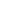       Таким образом, Российское движение школьников  предоставляет каждому ребенку условия для творческой самореализации, личностного самоопределения, развития индивидуальности, а также развития навыков работы в команде.7.Организация  отдыха и оздоровления детей и подростковОтдых детей и подростков на территории  района организуется в соответствии с муниципальной программой «Развитие образования» на 2014-2020 годы», постановлением администрации района от 28.03.2018 г. №443 «Об организации отдыха, оздоровления и занятости детей и подростков в 2018 году».На  оздоровительную компанию в 2018 году  было направлено 6451,3 тыс.рублей  (2017г. – 4594,9 тыс.рублей), из них  3239,0 тыс.рублей  – средства областного бюджета, 3212,3 тыс. рублей средства районного бюджета.В 2018 году для детей и подростков были предоставлены различные формы отдыха, оздоровления и занятости: лагеря с дневным пребыванием детей, загородный оздоровительный лагерь, санатории г. Владимира, Ивановской области, Краснодарского края.  В течение лета отдохнуло 1573 детей и подростков, их них:Лагеря с дневным пребыванием детей – 977 чел.Загородный оздоровительный лагерь «Факел»- 440 чел.Профильные смены «Юнармия», «Данко», «Искатель»- 25 чел.Загородный оздоровительный лагерь «Тонус» - 1 чел.Санатории Краснодарского края – 28 чел.Санатории Ивановской области,  г. Владимира -102 чел.Одним из приоритетных направлений организации летнего отдыха остается оздоровление детей, находящихся в сложной жизненной ситуации, в том числе детей из малоимущих семей, детей-сирот и оставшихся без попечения родителей, детей-инвалидов.Оздоровлено 563 ребенка, находящихся в трудной жизненной ситуации, из них  29 детей-инвалидов; 75 детей, находящихся под опекой, 75 детей  Лухтоновской школы-интерната. 160 подростков получили бесплатные путевки в лагеря с дневным пребыванием, 120 детей  -  в ЗОЛ «Факел».       В Загородном оздоровительном лагере «Факел» в 2018 году были организованы 4 тематические смены: 3 смены по 21 дню и  одна десятидневная  смена  военно- патриотической направленности.       В  период с 1.06. по 21.08.2018 лагерь принял  440 отдыхающих. Стоимость путёвки составила 15000 р., родительский взнос - 3000 рублей, в четвертую профильную смену – 7100 рублей, родительская плата - 1400 руб.      С каждым годом улучшается материально-техническая база  ЗОЛ «Факел». К началу этого сезона были проведены следующие виды работ:1. Полностью заменена крыша столовой.2. К уличным умывальникам подведена горячая вода.3. В холлах жилых корпусов произведена замена  осветительных приборов  на светодиодные.4. Построен санитарный блок для работников кухни.5. Оборудовано помещение для проведения сбора педагогического  отряда.)7. Аллея и территория вдоль забора очищены от  лесной поросли и кустарников.8. На территории оборудованы клумбы и цветники.    В летний сезон в лагере были реализованы следующие мероприятия:   Реализован Проект «Кто, если не Мы»,  победители которого вошли в оргкомитеты   брендовых праздников  Судогодского района.    Ребята 3 смены приняли участие в празднике  «День города», для них   был организован  Квест «Программа о соблюдении правил дорожной безопасности»,  встреча  с поисковиками  отряда "Амулет".     В рамках проекта «Здоровое поколение» активисты клуба «Росичи» представили  спортивную  программу.    Было организовано выступление  объединений  ЦВР («Вокальная студия», «Игра на гитаре», «Крылья»).     В каждую смену проходили  традиционные для лагеря мероприятия: День самоуправления; Тропа страха; Малые олимпийские игры.       Педагогами ЗОЛ «Факел» были созданы группы в социальных  сетях, где подробно рассказывалось об отдыхе детей в летний период.       В период с 12.08.по 21.08. 2018 г.   была организована профильная смена военно-патриотической направленности для юнармейцев. Для проведения лагерной смены привлекались сотрудники отряда особого назначения УФСИН "Мономах", специального отдела быстрого реагирования Управления Росгвардии по ВО, пожарный отряд г. Судогда. При поведении занятий использовалось специальное оборудование Военно-патриотического клуба  "Пересвет". По окончании смены ребята проходили определенный маршрут, разработанный руководителем смены.  По результатам эстафеты победителям  были вручены ценные  призы. На закрытии смены юнармейцы продемонстрировали показательные элементы:  КАТО, КАТО с холодным оружием, КАТО с автоматом, боевой акробатики, акробатический элемент "Пирамида".  По проведенному  опросу среди участников  4 смены, можно сделать вывод, что юнармейская смена проведена на должном уровне. Ребята, которые не являлись юнармейцами,  пожелали вступить в "Юнармию".       В 2018 году  из областного бюджета выделено 1365,0 тыс. руб. на экскурсионное обслуживание учащихся.      1234 школьника  в период весенних и летних каникул посетили города Владимирской, Московской и Ярославской областей.      8. Социализация детей – сирот и детей, оставшихся без попечения родителей              Указом Президента Российской Федерации от 28.12.2012 № 1688 «О некоторых мерах по реализации государственной политики в сфере защиты детей-сирот и детей, оставшихся без попечения родителей» обозначен ряд ключевых позиций, обеспечивающих дополнительную защиту детям-сиротам и детям, оставшимся без попечения родителей, важнейшими из которых являются:     * профилактика социального сиротства, поддержка семьи, в т. ч. замещающей (принявшей ребенка на воспитание);    * обеспечение детям, оставшимся без попечения родителей, их основного права    - жить и воспитываться в семье;   * профилактика вторичного сиротства, социальная поддержка детей-сирот.      В целях обеспечения контроля за эффективностью деятельности субъектов по вышеназванным направлениям Указом Президента Российской Федерации от 21 августа . N 1199 "Об оценке эффективности деятельности органов исполнительной власти субъектов Российской Федерации" введен следующий оценочный показатель:      «Доля детей, оставшихся без попечения родителей, – всего, в том числе переданных неродственникам (в приемные семьи, на усыновление (удочерение), под опеку (попечительство), охваченных другими формами семейного устройства (семейные детские дома, патронатные семьи), находящихся в государственных (муниципальных) учреждениях всех типов".       Показатель свидетельствует об уровне сиротства в целом, а также позволяет оценить степень социального сиротства, которое указывает на социальное благополучие в районе.       По данным отдела статистики на территории Судогодского района проживает 7220 человек  детского населения от 0 до 18 лет, в том числе  189детей-сирот и детей, оставшихся без попечения родителей,  из них воспитываются: в семьях опекунов  - 52 чел., в приемных семьях - 81 чел., в ГКОУ ВО для  детей-сирот и детей, оставшихся без попечения родителей «Лухтоновская (коррекционная) общеобразовательная  школа-интернат»  -  56   человек.                                         Защита прав и законных интересов несовершеннолетних граждан, оставшихся без попечения родителей является одним из приоритетов в политике государства как на федеральном, так и на региональном и муниципальном уровнях.Системная работа в этом направлении позволила достичь положительных результатов:- сократилась доля детей-сирот и детей, оставшихся без попечения родителей, в общей численности детского населения с 2,6 % в 2014 году до 2 % по итогам 2017 года;- обеспечено преимущественное устройство детей-сирот и детей, оставшихся без попечения родителей, в семьи граждан.  В семьях граждан на 01.09.2018г. воспитывается 73 % несовершеннолетних от общего количества детей данной категории на территории района. - снижено число детей-сирот, состоящих на учете в региональном банке данных детей, оставшихся без попечения родителей. В целом за 5 лет банк данных Судогодского района сократился на 39 %.      - из числа первично выявленных детей  за 7 месяцев 2018 года 80 %  устроены в семьи опекунов и приемных родителей.       - реализуется Программа психолого-педагогической и правовой подготовки кандидатов в замещающие родители.       - увеличилось количество семейных пар, прошедших программу подготовки замещающих родителей, что является положительным фактором, обеспечивающим  полноценное воспитание и развитие детей в полной семье.        - обеспечение сопровождения 8 замещающих семей реализуется на базе ГКОУ ВО для  детей-сирот и детей оставшихся без попечения родителей,  «Лухотоновская (коррекционная) общеобразовательная школа-интернат».- продолжено функционирование клуба приемных родителей «Солнышко».          Работа с семьями, по выходу из трудной жизненной ситуации строится в тесном контакте с управлением образования, комиссией по делам несовершеннолетних и защите их прав, ОМВД России по Судогодскому району, ГКУ ВО «Отдел социальной защиты населения по Судогодскому району», ГБУСО ВО «Судогодский комплексный центр социального обслуживания населения», образовательными и медицинскими учреждениями Судогодского района, администрациями муниципальных образований района.         Проблемой остается социальное сиротство несовершеннолетних.  Актуально вторичное сиротство. Существует необходимость специального обучения педагогов, психологов, социальных педагогов общеобразовательных учреждений вопросам организации работы с данной категорией детей для помощи в раннем выявлении кризисной ситуации в семье.Усилия работников отдела опеки и попечительства в 2019 году будут направлены на: -усиление контроля за подготовкой замещающих родителей и условиями проживания детей в приемных семьях;-активизацию работы клуба приемных семей.9.Совершенствование педагогического корпусаВ 2017/2018 учебном  году  в школах района  работало 297                                                                                                                                                                                                                                                                                                                                                                                                                                                                                                                                                                                                                                                                                                                                                                                                                                 педагогических работников, в том числе 283  учителя, из них 262 чел./88% -женщины.Из общего количества педагогов:  65 чел. или 22 %  в возрасте до 35 лет  ( 2016-2017уч.г.-53чел./18,5%),  76 чел. или 26%– достигших пенсионного возраста  (2016-2017 уч.г. -72 чел./25%).Кадровый потенциал системы общего образования района  характеризуется высоким образовательным уровнем:  248 педагогов или 84% имеют высшее образование.  Аттестованы на квалификационную категорию 254 чел. или 86%, из них имеют высшую категорию – 104 чел. или 35%.Потребность в квалифицированных педагогических кадрах  восполняется в первую очередь за  счёт  выпускников педагогических вузов и  профессиональных образовательных организаций. В 2017/2018 уч.году в школы района пришли работать 10 молодых специалистов ( 2016/2017 уч.г. - 10 чел. , 2015/2016 уч.г. – 6 чел.). На 01.09.2018 г.  пришли  5 молодых специалистов в следующие общеобразовательные организации: МБОУ «Вяткинская СОШ», МБОУ «Муромцевская СОШ», МБОУ «Чамеревская СОШ» ,  ЧОУ «Свято-Екатерининская православная  школа», МБДОУ д.Лаврово.С целью привлечения молодых педагогов в образовательные организации района управление образования ежегодно  принимает участие в региональной ярмарке  педагогических вакансий.            Новые имена талантливых педагогов продолжает открывать областной  конкурс педагогического мастерства «Учитель года».  В 2018 году Судогодский район  представили учитель начальных классов Краснобогатырской средней школы И.А.Поздеева и педагог ЦВР  Е.М. Павлухина.    В региональном конкурсе на получение денежного поощрения лучшими учителями победителем стала учитель русского языка и литературы Андреевской СОШ Н.В.Пых.        10. Результаты   независимой оценки качества  образовательной деятельности  образовательных организаций            Во исполнение  Постановления администрации района от 12.11.2015 №1673 «О формировании  независимой  системы   оценки качества работы муниципальных учреждений»  в период с 01.01.2017 по 01.01.2018 года проводилась независимая  оценка  качества образовательной деятельности  36 учреждений, из них 16 школ,17 детских садов. 3 учреждения дополнительного образования.       Оператором   проведения независимой оценке было  определено Государственное бюджетное учреждение Владимирской области «Региональный информационно-аналитический центр оценки качества» (ГБУ ВО «РИАЦОКО»).       Процедура независимой оценки проводилась по «Методике и технологии  проведения независимой оценки качества образовательной деятельности общеобразовательных организаций, осуществляющих образовательную деятельность на территории Владимирской области», разработанной ГБУ ВО РИАЦОКО, по четырем основным критериям: - критерий 1 «Открытость и доступность информации об организации, осуществляющей образовательную деятельность»;- критерий 2 «Комфортность условий, в которых осуществляется образовательная деятельность»;- критерий 3 «Доброжелательность, вежливость, компетентность работников образовательных организаций»;-  критерий 4 «Удовлетворенность качеством  образовательной деятельности организации».  Дополнительно к основным критериям в соответствии с решением Общественного совета по проведению независимой оценки качества образовательной деятельности муниципальных образовательных организаций на территории района  был дополнительно установлен критерий «Наличие в образовательной организации собственной (внутренней)  системы контроля за качеством образования» для оценки деятельности общеобразовательных организаций.Критерии оценивались по показателям, утвержденным приказом Министерства образования и науки РФ от 05.12.2014 г. № 1547 «Об утверждении показателей, характеризующих общие критерии оценки качества образовательной деятельности организаций, осуществляющих образовательную деятельность». В результате проведенной экспертизы  каждому образовательному учреждению выдано заключение и рекомендации с целью принятия комплекса   мер по совершенствованию образовательной деятельности. По результатам НОКО   определен рейтинг среди образовательных организаций.     11.  Подготовка  образовательных организаций   к   2018-2019 учебному году         В рамках подготовки  образовательных организаций к  новому  2018-2019  учебному  году   управлением образования   района проведены следующие мероприятия.       Приказом управления образования  администрации района от 09.06.2018 № 362 «О подготовке образовательных организаций к началу 2018-2019 учебного года» утвержден состав  муниципальной  комиссии по  проверке готовности  образовательных организаций  к новому учебному году.      В состав комиссии вошли представители  управления образования,   ОНД  по Судогодскому району, ОМВД  России  по Судогодскому району, Роспотребнадзора  (по согласованию).            Приемка  образовательных организаций  проходила в срок с   01.07  по 15.08.2017 года. 37/100% образовательных организаций были приняты комиссией в установленные сроки.В целях осуществления  комплексной защищенности образовательных организаций  проведены следующие мероприятия.Все  образовательные организации оборудованы   автоматической   пожарной сигнализацией и  системой видеонаблюдения.18 образовательных организаций или 50 % оборудованы тревожной кнопкой сигнализации, из них: в 12 учреждениях имеется в наличие  прямая связь с Росгвардией, 6 учреждений имеют в наличии прямую связь с ЧОП.В июле, августе т.г.  в 6 учреждениях   установлена система контроля доступа (СКУД): МБОУ Андреевской СОШ, МБОУ Судогодской СОШ №2, МБОУ  Мошокской СОШ, МБОУ Муромцевской СОШ, МБОУ Головинской СОШ, МБОУ ССОШ №1.           Всего контрольно-пропускную систему  будут иметь 8 школ /50 % (включая Вяткинскую СОШ и СООШ).Установлены видеодомофоны в 3-х городских школах: в Судогодской СОШ № 2 на калитку и ворота, в Судогодской СОШ № 1 и Судогодской ООШ на входные двери.Во всех образовательных организациях  имеется ограждение.  В июне восстановлено ограждение в Улыбышевской ООШ, Воровской СОШ.             Исполнено решение суда и установлено  новое ограждение в Муромцевской СОШ.В 2018 году исполнены решения судов:- по замене асфальты в ДОУ «Золотой ключик»;- по приобретению оборудования для медицинских кабинетов в Судогодской СОШ № 1 и Судогодской основной школе;- по замене окон в Мошокской СОШ ;- по  ремонту туалетов  Головинской СОШ.Выполнены работы по предписанию Роспотребнадзора:- замена окон и асфальтового покрытия в ДОУ п.Красный Богатырь»;- ремонт пищеблока, кабинетов, остекление окон в Мошокской СОШ;- ремонт потолка и освещения в рекреации, ремонт канализации и водопровода, частичное остекление окон, установка кабинок в туалетах в Воровской СОШ;- ремонт туалетов в Андреевской СОШ, Краснобогатырской СОШ;По предписанию Пожнадзора в Судогодской СОШ № 1 произведен ремонт АПС. Собственными силами отремонтированы 6 классов, спортзал, актовый зал, раздевалка.Выполнен ремонт электропроводки в 2-х ДОУ п.Головино («Малыш» и «Аленушка»), ремонт уличного освещения в ДОУ «Родничок» п.Вяткино.Произведены  ремонт кровли: в Сойменской ООШ, Улыбышевской  ООШ, столовой в ЗОЛ «Факел», ДОУ № 2 п.Андреево ДОУ «Сказка» (1 корпус).В Вяткинской СОШ выполнены работы по укладке новой брусчатки,  заменена половая плитка в столовой и в холле, приобретена новая мебель и сантехника.                                                           В ходе подготовки к новому учебному году образовательные организации с привлечением родительской общественности, спонсоров провели огромную работу по косметическим ремонтам  классов, коридоров и других помещений.      12. Ключевые  цели  и задачи системы образования МО «Судогодский район»   на 2018-2019  учебный годДОШКОЛЬНОЕ  ОБРАЗОВАНИЕКлючевая цель:      Обеспечение равных возможностей для полноценного развития каждого ребенка, в том числе с ограниченными  возможностями здоровья в период дошкольного детстваЗадачи:     Сохранение  полной   доступности дошкольного образования детей в возрасте от 1 до 7 лет;     Повышение   доступности  дошкольного образования для детей в возрасте  с 2-х месяцев до 3 лет;     Увеличение доли ДОУ, в которых созданы условия для обучения детей с ограниченными возможностями здоровья и инвалидностью.ОБЩЕЕ  ОБРАЗОВАНИЕКлючевая цель:      Повышение качества и доступности общего образованияЗадачи:     Реализация  ФГОС и ФГОС для лиц с ОВЗ в общеобразовательных организациях;     Внедрение новых методов обучения и воспитания, образовательных технологий, а также обновления содержания и совершенствования методов обучения предметной области «Технология»;    Создание современной  и безопасной цифровой образовательной среды;    Повышение качества образования в школах с низкими результатами и в школах, функционирующих в неблагоприятных социальных условиях.ДОПОЛНИТЕЛЬНОЕ  ОБРАЗОВАНИЕ  ДЕТЕЙКлючевые цели:       Доступность дополнительного образования для детей в возрасте от 5 до 18 лет;      Развитие технической и естественнонаучной  направленности дополнительного образования;      Развитие системы выявления и поддержки молодых талантов.  Задачи:Обеспечение доли детей, охваченных образовательными программами дополнительного образования детей, в общей численности детей и молодежи 5-18 лет – 75 %;Увеличение количества детей в возрасте от 5 до 18 лет, занимающихся по дополнительным программам технической  и естественно-научной направленности;Создание и  реализация  муниципальной  программы по выявлению  и поддержке одаренных детей.                                            ВОСПИТАНИЕ ДЕТЕЙКлючевые цели: Воспитание   гармонично развитой и социально ответственной личности на основе духовно-нравственных ценностей народов РФ, исторических и национально-культурных традиций;Реализация  Стратегии развития воспитания в РФ на территории района; Увеличение доли обучающихся, занимающихся физкультурой и спортом.Задачи:Участие до 83% детей и молодежи от 14 до 23 лет в гражданско-патриотических мероприятиях;Увеличение количества  детей, охваченных  Российским движением школьников;        Ремонт спортивных залов в школах, расположенных в сельской местности, создание школьных спортивных клубов;Развитие  познавательного туризма детей, в том числе экскурсионно-туристических маршрутов по городам Владимирской области. Перспективные направления развития образования Судогодского района на 2018-2020 годы                                Дошкольное образованиеа) Работа над реализацией проекта «Создание дополнительных мест для детей до 3-х лет».Потребность в открытии групп для детей от 2 месяцев до 3-х лет существует, данная  проблема имеет высокую социальную значимость. Планируем в перспективе открытие такой группы на базе ДОУ «Солнышко», для этого потребуются серьезные финансовые вложения.б) Создание в 2019-2020 годах универсальной безбарьерной среды для детей-инвалидов в МБДОУ «Детский сад № 2 п.Андреево», МБДОУ «Детский сад «Солнышко» г.Судогда», МБДОУ «Детский сад «Сказка» г.Судогда».в) Организация  платных образовательных услуг на базе МБДОУ «Детский сад «Родничок» д.Вяткино», МБДОУ «Детский сад «Солнышко» г.Судогда», МБДОУ «Детский сад «Сказка» г.Судогда», МБДОУ «Детский сад п.Бег». г) Реализация федерального государственного образовательного стандарта дошкольного образования во всех дошкольных образовательных организациях.                                   Общее образованиеа) Подготовка проектно-сметной документации на строительство Андреевской СОШ на 435 учебных мест. б) Участие в программе «Ремонты спортивных залов в сельской местности» (в 2019 г. – ремонт спортзала Воровской СОШ, 2020 – ремонт спортзала в Мошокской СОШ).в) Создание универсальной безбарьерной среды для  детей с ОВЗ в Муромцевской, Судогодской СОШ № 2, Краснобогатырской СОШ.г) На новый уровень предстоит поднять роль школьных библиотек через создание информационно-библиотечных центров (Андреевская СОШ, СОШ № 2).д) Создание на базе Муромцевской СОШ культурно-образовательного комплекса е) Создание современной образовательный среды:- оборудование кабинетов естественно-научного цикла СОШ № 2 (2019-2020)ж) Запуск проекта ранней профориентации школьников «Билет в будущее».з) Создание единого пункта приема экзаменов  на базе Судогодской СОШ № 2, позволит обеспечить  проведение ЕГЭ на более высоком технологическом уровне, повысить безопасность и качество проведения экзаменов.                             Дополнительное образованиеа) Создание на базе МБУ ДО ЦВР -центра по работе с одаренными детьми.б) Создание площадок для занятий по робототехнике на базе Муромцевской СОШ и Судогодской СОШ № 2 (2019-2021 годы).в)  Строительство I-го теплого корпуса в ЗОЛ «Факел».г) Формирование районного педагогического отряда  для работы в загородном лагере «Факел».д) Создание музея спорта на базе ДЮСШ «Судогодец».Медведева Нина Владимировна,заместитель Главы администрации МО «Судогодский район» по  социальным вопросам, начальник управления образования2016/2017 учебный год 2016/2017 учебный год 2016/2017 учебный год 2017/2018 учебный год2017/2018 учебный год2017/2018 учебный годвсего детей в возрасте от 1 г до 6 лет на территории Судогодского района число мест в ОУ, реализующих программу дошкольного образованияЧисло мест на 1000 детейвсего детей в возрасте от 1 г до 6 лет на территории Судогодского районачисло мест в ОУ, реализующих программу дошкольного образованияЧисло мест на 1000 детей2399213388922362133954ООНаименование НОУНаименование секцииРуководительЧисло участниковКлассМБОУ «Андреевская СОШ»«Физикон»«Физики»Пищулова О.Н.208, 9, 10, 11МБОУ «Андреевская СОШ»«Школьное лесничество»«Натуралисты»Ершова Т.Ф.159МБОУ «Вяткинская СОШ»«С любовью к истории»«Историческое краеведение»Каракин И.С.158, 9, 10, 11МБОУ «Мошокская СОШ»«Эрудиты»«Краеведение»Сухова Е.С.147, 8, 9, 10, 11МБОУ «Мошокская СОШ»«Эрудиты»«Экологи»Рыжичкова Г.Ю.128, 9, 10, 11МБОУ «Мошокская СОШ»«Эрудиты»«Литературные традиции родного края»Ильина С.А.248, 9, 10, 11МБОУ «Судогодская СОШ №1»«Бакалавры»«Химия»Гуренко Е.А.188, 9, 10, 11МБОУ «Муромцевская СОШ»«Глобус»«Биология. Экология»Павлов А.В.178, 9, 10, 11МБОУ «Муромцевская СОШ»«Глобус»«История. Обществознание»Лебедева И.А.1510, 11«Глобус»«Химия»Шкурина Н.А.159, 10, 11«Глобус»«Математика»Тарасова М.Н.1510, 11«Глобус»«Краеведение»Павлов А.В.178, 9, 10, 11«Глобус»«Физика»Бондарева Н.В.158, 9, 10, 11«Глобус»«Русский язык»Зайцева Л.С.129МБОУ «Судогодская СОШ №2»«Поиск»«Юные пифагоры»Жукова Н.В.77МБОУ «Судогодская СОШ №2»«Поиск»«САМ» (Самая Активная Молодежь)Брусова Т.В.510, 11МБОУ «Судогодская СОШ №2»«Поиск»«География»Образчикова Н.В.217, 8, 9, 10, 11МБОУ «Судогодская СОШ №2»«Поиск»«Идея»Журухина Е.И.77, 8, 11МБОУ «Судогодская СОШ №2»«Поиск»«Юные исследователи»Овчинникова   Н.В.124МБОУ «Судогодская СОШ №2»«Поиск»«Полиглот»Науменко Г.В.109, 10, 11Наименование ООФормаДатаТемаЧисло участниковРуководительМБОУ «Муромцевская СОШ»в рамках ШНО "Глобус"1.06.2018-25.06.2018Продолжение  многолетнего исследования «Динамика популяции орхидеи Венерин башмачок в урочище Дюкинский карьер9Павлов А. В.МБОУ «Муромцевская СОШ»В рамках отряда «Искатель» школьного летнего лагеря1.06.2018-25.06.2018Поиски места обитания бабочки Аполлон обыкновенный,  внесенной в Красную книгу России8Павлов А. В.Наименование ОО (лагерь)Направление (вид)Число участниковМБОУ «Судогодская ООШ» - школьный летний лагерь с дневным пребыванием "Чайка"Отряд "Лидеры", направление работы - развитие лидерских качеств, выявление и поддержка одаренных детей.9МБОУ «Судогодская ООШ» - школьный летний лагерь с дневным пребыванием "Чайка"Отряд "Эколого - краеведческий", направление работы - изучение своей маленькой родины, изучение исторических памятников Судогодского района.8МБОУ «Судогодская ООШ» - школьный летний лагерь с дневным пребыванием "Чайка"Отряд "Комета" - младшее звено школьников, направление работы - организация познавательной деятельности.21МБОУ «Судогодская ООШ» - школьный летний лагерь с дневным пребыванием "Чайка"Отряд "Журналисты" направление работы - отслеживание важных информационных поводов, значительных событий в школе.4МБОУ «Вяткинская СОШ» - Школьный летний лагерь с дневным пребываниемОтряд, в котором ведётся работа с  одарёнными детьми по интеллектуальному  направлению22МБОУ «Муромцевская СОШ» - Школьный летний лагерь с дневным пребываниемОтряд «Краеведы». Эколого-краеведческое направление9ООНаименование учреждения высшего, среднего и начального профессионального образованияНаличие договора (№, дата)Организация занятий на базе учреждений высшего, среднего и начального профессионального образованияНаучные кадры, работающие со школьникамиМБОУ «Судогодская ООШ»ГБОУ НПО Владимирской области «Профессиональный лицей № 9»Договор о сотрудничестве от 27 апреля 2018 годаПроведение работы по профориентации обучающихсяМБОУ «Вяткинская СОШ»Владимирский филиал Федерального государственного образовательного бюджетного учреждения высшего образования "Финансовый университет при Правительстве Российской Федереции"Соглашение о сутрудничествеОказание помощи в профориентационной работе. Проведение мероприятий по повышению финансовой грамотностиКузьмина Татьяна Геннадьевна, к.п.н., заместитель директораМБОУ «Вяткинская СОШ»ГБПОУ ВО "Владимирский педагогический колледж"договор о сотрудничестве с от 27.09.2016г.Проведение занятий с обучающимися по популяризации профессий педагогической направленности, проведение Дней открытых дверей, организация педагогической практики для студентов колледжаГлебова Наталья Владимировна, директорООУчебные предметыМБОУ Воровская СОШМБОУ Андреевская СОШМБОУ Мошокская СОШМБОУ С СОШ №2МБОУ Ильинская СОШМБОУ  Краснобогатырская Математика, информатика, географияРусский язык, физика, химияОбществознание, химияРусский языкХимияХимия  Учебный предмет201820172016Русский язык3,923,84,0Математика3,563,583,6Обществознание3,35     3,53,0Биология 3,4  3,33,1Информатика и ИКТ3,553,573,8География 3,52  3,563,2Физика3,83,73,4Химия4,163,83,9Литература4,04,23,7Английский язык3,54,63,7История3,73,66-ООУчебные предметыМБОУ Судогодская СОШ №2МБОУ Головинская СОШМБОУ Андреевская СОШМБОУ Краснобогатырская СОШМБОУ Муромцевская СОШ Русский язык, химия, биология, информатика Русский язык, обществознание, история  Русский язык, обществознание, история  Русский язык, информатика  Русский язык, обществознаниеПредметКол-во сдававшихКол-во сдававшихНе сдали Не сдали Не сдали Не сдали Средний баллСредний баллКолич.уч-ков, получивших от минимального  до 60 балловКолич.уч-ков, получивших от минимального  до 60 балловКолич-во участников, получивших от 61 до 80 балловКолич-во участников, получивших от 61 до 80 балловКолич. уч-ков, получивших от 81 до 99 балловКолич. уч-ков, получивших от 81 до 99 балловПредметчел.чел.чел.чел.%%Средний баллСредний баллКолич.уч-ков, получивших от минимального  до 60 балловКолич.уч-ков, получивших от минимального  до 60 балловКолич-во участников, получивших от 61 до 80 балловКолич-во участников, получивших от 61 до 80 балловКолич. уч-ков, получивших от 81 до 99 балловКолич. уч-ков, получивших от 81 до 99 балловПредмет20182017201820172018201720182017201820172018201720182017Русский язык153114100,65065,461,5614562582912Математика (п)79688211030 44,5 36,2554116600Математика (б)122100785,78,33,773,78------Обществознание7771111514,32155,351,24141191560Физика268207,7044,147,02282000Химия18120403360,339,01166210Информатика 18143316,62152,7  84  5 7  2  0Биология27194414,82148,944,0181342  1  0История25223012049,050,816183331Литература104000057,851,2436100Английский язык32000071,080,0102101Немецкий язык-1-0-0-40,0-1-0-0 По муниципалитету153114395525,548,255,450,3----4214     	В настоящее время общество выдвигает новые требования к квалификации педагога. Он должен постоянно демонстрировать свои профессиональные качества: готовность к переменам, мобильность, способность к нестандартным трудовым действиям, ответственность и самостоятельность в принятии решений. Их обретение невозможно без расширения пространства преподавательского творчества. С этой целью предусматривается процедура постепенного введения профессионального стандарта и национальной системы учительского роста.         Одной из задач поставленной в указе Президента "О национальных целях и стратегических задачах развития РФ на период до 2024 года". является - внедрение национальной системы профессионального роста педагогических работников.          Надо отметить, что идея внедрения НСУР – задача, поставленная президентом В.В. Путиным перед профильным министерством еще в конце 2015 года, что подчеркивает ее особую значимость на самом высоком государственном уровне. Разработка системы находится под контролем президента РФ, так как повышение уровня образования и качества оказания услуг в этой сфере – стратегия развития государства.            С помощью новой системы можно будет не просто констатировать профессиональную подготовленность учителя. Благодаря специальным методическим разработкам, в ходе подтверждения своей квалификации преподаватели смогут осваивать новые методы воспитания и социализации учеников.  И по-прежнему актуален тезис «Кадры решают всѐ».          Никакие технологические изменения объектов образования, никакие планы и разделы менеджмента не могут гарантировать положительный результат, если педагоги не захотят принять  свою новую     профессиональную роль.            В одном из выступлений В.В. Путин подчеркнул: «Система образования должна строиться вокруг сильного, одарённого учителя. Такие кадры нужно отбирать по крупицам, беречь их и поддерживать».